ИНФОРМАЦИОННЫЙБЮЛЛЕТЕНЬОРГАНОВ МЕСТНОГО САМОУПРАВЛЕНИЯ МУНИЦИПАЛЬНОГО ОБРАЗОВАНИЯОРЛОВСКИЙ МУНИЦИПАЛЬНЫЙ РАЙОНКИРОВСКОЙ  ОБЛАСТИ(ОФИЦИАЛЬНОЕ    ИЗДАНИЕ)№ 8 (434)АПРЕЛЬ  2023Содержание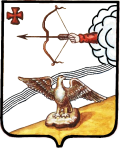 ОРЛОВСКАЯ РАЙОННАЯ ДУМА КИРОВСКОЙ ОБЛАСТИШЕСТОГО СОЗЫВА РЕШЕНИЕ 31.03.2023									№ 19/142г. ОрловОб отчете о работе комиссии по делам несовершеннолетних и защите их прав  муниципального образования Орловский муниципальный район Кировской области за 2022 год      	Заслушав и обсудив информацию заместителя главы администрации района, заведующей отделом культуры и социальной работы Ашихминой Т.И. о работе комиссии по делам несовершеннолетних и защите их прав муниципального образования Орловский муниципальный район Кировской	 области за 2022 год, Орловская районная Дума РЕШИЛА: 1. Информацию принять к сведению. 	2. Работу комиссии по делам несовершеннолетних и защите их прав администрации Орловского района за 2022 год считать удовлетворительной.3. Комиссии по делам несовершеннолетних и защите их прав  (Ашихмина Т.И.):3.1. Совместно с  субъектами профилактики безнадзорности и правонарушений несовершеннолетних продолжить работу с несовершеннолетними и их семьями.3.2.  Обеспечить максимальный охват подростков, состоящих на учете в субъектах профилактики,  организованными  формами  отдыха и занятости: направления в оздоровительные лагеря, трудоустройство через  Центр занятости населения, а также посещение подростками профильных смен. 4. Руководителям общеобразовательных учреждений  района развивать внеурочные мероприятия досуговой направленности при сопровождении должностными лицами,  ответственными  за воспитательную работу с учащимися. 5. Контроль за выполнением решения районной Думы возложить на главу администрации Орловского района Аботурова А.В. и постоянную депутатскую комиссию по социальным вопросам (Белявина Г.В.).6. Опубликовать настоящее решение в Информационном бюллетене органов местного самоуправления муниципального образования Орловский муниципальный район Кировской области.7. Решение вступает в силу после официального опубликования. 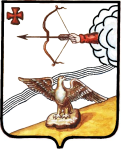 ОРЛОВСКАЯ РАЙОННАЯ ДУМА КИРОВСКОЙ ОБЛАСТИ          ШЕСТОГО СОЗЫВАРЕШЕНИЕ 31.03.2023 										№    19/143г. Орлов  О внесении изменений  в решение Орловской районной Думы от    09.12.2022  № 16/114 На основании  статьи 21 пункта 1 подпункта 2 Устава муниципального образования Орловский муниципальный район от 10.06.2005 № 31/350 районная Дума РЕШИЛА:         Внести в решение Орловской районной Думы от  09.12.2022  № 16/114 «О бюджете Орловского муниципального района на 2023 год и  на плановый период 2024 и 2025 годов» следующие изменения:     1. В пункте 1 приложение №1 «Основные характеристики  бюджета района  на 2023 год и на плановый период 2024 и 2025 годов» изложить в новой редакции. Прилагается.       2. В пункте 5 приложение № 5 «Распределение бюджетных ассигнований по разделам и подразделам классификации расходов бюджетов на 2023 год» изложить в новой редакции. Прилагается.       3. В пункте 6 приложение № 7 «Распределение бюджетных ассигнований по целевым статьям (муниципальным программам Орловского района и не программным направлениям деятельности), группам видов расходов классификации расходов бюджетов на 2023 год» изложить в новой редакции. Прилагается.       4. В пункте 7 приложение № 9 «Ведомственная структура расходов бюджета района  на 2023 год» изложить в новой редакции.  Прилагается.      5.  В пункте 13:1) на 2023 год цифры «160374,8» заменить на «148530,3»;6. В пункте 15 приложение № 16 «Источники финансирования дефицита бюджета района на 2023 год» изложить в новой редакции. Прилагается.     7. Опубликовать решение Орловской районной Думы Кировской области в Информационном бюллетене органов местного самоуправления муниципального образования Орловский муниципальный район Кировской области.      8. Решение вступает в силу после его опубликования. Председатель Орловской                                                 Глава Орловского                                                                                   районной Думы                                                                района______________Т. В. Хохлова                                  _________А.В. Аботуров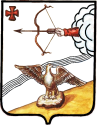 ОРЛОВСКАЯ РАЙОННАЯ ДУМА КИРОВСКОЙ ОБЛАСТИШЕСТОГО СОЗЫВАРЕШЕНИЕ31.03.2023		  							 № 19/144г. ОрловОб утверждении Перечня муниципального имущества муниципального образования Орловский муниципальный район, необходимого для решения вопросов местного значения и подлежащего безвозмездной передаче в муниципальную собственность Орловского городского поселения Орловского района Кировской областиВ соответствии с Федеральным законом от  № 131-ФЗ «Об общих принципах организации местного самоуправления в Российской Федерации», Уставом муниципального образования Орловский муниципальный район Кировской области, Орловская районная Дума РЕШИЛА:1. Утвердить Перечень муниципального имущества муниципального образования Орловский муниципальный район, необходимого для решения вопросов местного значения и подлежащего безвозмездной передаче в муниципальную собственность Орловского городского поселения Орловского района Кировской области. Прилагаются.2. Отделу по имуществу и земельным ресурсам администрации Орловского района (Толстоброва Е.В.):2.1. Согласовать с Орловской городской Думой Орловского района Кировской области прилагаемый перечень муниципального имущества муниципального образования Орловский муниципальный район, необходимого для решения вопросов местного значения и подлежащего безвозмездной передаче в муниципальную собственность Орловского городского поселения Орловского района Кировской области.2.2. Направить согласованный перечень муниципального имущества муниципального образования Орловский муниципальный район, необходимого для решения вопросов местного значения и подлежащего безвозмездной передаче в муниципальную собственность Орловского городского поселения Орловского района Кировской области.2.3. Оформить акт приема-передачи муниципального имущества, указанного в пункте 1 настоящего решения в трехмесячный срок со дня вступления в силу распоряжения министерства имущественных отношений и инвестиционной политики Кировской области о разграничении указанного имущества.2.4. Исключить переданное имущество из реестра муниципального имущества муниципального образования Орловский муниципальный район.3. Опубликовать настоящее решение в Информационном бюллетене органа местного самоуправления муниципального образования Орловский муниципальный район Кировской области.4. Решение вступает в силу после официального опубликования.Утвержденрешением Орловской районной Думыот 31.03.2023 № 19/144Перечень муниципального имущества муниципального образования Орловский муниципальный район, необходимого для решения вопросов местного значения и подлежащего безвозмездной передаче в муниципальную собственность Орловского городского поселения Орловского района Кировской областиИНФОРМАЦИОННЫЙБЮЛЛЕТЕНЬОРГАНОВ МЕСТНОГО САМОУПРАВЛЕНИЯМУНИЦИПАЛЬНОГО ОБРАЗОВАНИЯОРЛОВСКИЙ МУНИЦИПАЛЬНЫЙ РАЙОНКИРОВСКОЙ  ОБЛАСТИ(ОФИЦИАЛЬНОЕ    ИЗДАНИЕ)Отпечатано в администрации Орловского района  03.04.2023,612270, г. Орлов Кировской области, ул. Ст. Халтурина, 18тираж  20  экземпляров№ п/пНаименование решения1Решение Орловской районной Думы от 31.03.2023 № 19/142 «Об отчете о работе комиссии по делам несовершеннолетних и защите их прав муниципального образования Орловский муниципальный район Кировской области за 2022 год»2Решение Орловской районной Думы от 31.03.2023 № 19/143 « О внесении изменений в решение Орловской районной Думы от 09.12.2022 № 16/114»3Решение Орловской районной Думы от 31.03.2023 № 19/144 «Об утверждении Перечня муниципального имущества муниципального образования Орловский муниципальный район, необходимого для решения вопросов местного значения и подлежащего безвозмездной передаче в муниципальную собственность Орловского городского поселения Орловского района Кировской области»ПредседательОрловской районной Думы_________________ Т.В. ХохловаГлава Орловского района  ________________А.В.Аботуров                                                                     Приложение 1                                                                     Приложение 1                                                                     Приложение 1                                                                     Приложение 1                                                                     Приложение 1                                                                     к решению Орловской районной Думы                                                                     к решению Орловской районной Думы                                                                     к решению Орловской районной Думы                                                                     к решению Орловской районной Думы                                                                     к решению Орловской районной Думы                                                                         от 31.03.2023               №  19/143                                                                         от 31.03.2023               №  19/143                                                                         от 31.03.2023               №  19/143                                                                         от 31.03.2023               №  19/143                                                                         от 31.03.2023               №  19/143Основные характеристики  бюджета района  на 2023 год и на плановый период 2024 и 2025 годовОсновные характеристики  бюджета района  на 2023 год и на плановый период 2024 и 2025 годовОсновные характеристики  бюджета района  на 2023 год и на плановый период 2024 и 2025 годовОсновные характеристики  бюджета района  на 2023 год и на плановый период 2024 и 2025 годовОсновные характеристики  бюджета района  на 2023 год и на плановый период 2024 и 2025 годов  №  п/пНаименование 
основных характеристикСумма (тыс. рублей)Сумма (тыс. рублей)Сумма (тыс. рублей)  №  п/пНаименование 
основных характеристик2023 год2024 год2025 год1Общий объем доходов  бюджета района526 046,95441 223,64341 074,102Общий объем расходов  бюджета района538 954,70441 223,64341 074,103Дефицит (профицит)  бюджета района-12 907,750,000,00                                                                                                                         Приложение 5                                                                                                                         Приложение 5                                                                                                                         Приложение 5                                                                                                                         Приложение 5к решению Орловской районной Думык решению Орловской районной Думык решению Орловской районной Думык решению Орловской районной Думыот            №                    от            №                    от            №                    от            №                    РаспределениеРаспределениеРаспределениеРаспределениебюджетных ассигнований по разделам и подразделам классификации расходов бюджетов на 2023 годбюджетных ассигнований по разделам и подразделам классификации расходов бюджетов на 2023 годбюджетных ассигнований по разделам и подразделам классификации расходов бюджетов на 2023 годбюджетных ассигнований по разделам и подразделам классификации расходов бюджетов на 2023 годНаименование расходаРаз-делПод-раз-делСумма               (тыс. рублей) 2023год1234Всего расходов0000538954,70Общегосударственные вопросы010043595,97Функционирование высшего должностного лица субъекта Российской Федерации и муниципального образования01021411,4Функционирование законодательных (представительных) органов государственной власти и представительных органов муниципальных образований0103120Функционирование Правительства Российской Федерации, высших исполнительных органов государственной власти субъектов Российской Федерации, местных администраций010429009,8Судебная система01052,4Обеспечение деятельности финансовых, налоговых и таможенных органов и органов финансового (финансово-бюджетного) надзора01068796,9Резервные фонды0111100Другие общегосударственные вопросы01134155,47Национальная оборона020067,00Мобилизационная подготовка экономики020467Национальная безопасность и правоохранительная деятельность03001989,50Защита населения и территории от чрезвычайных ситуаций природного и техногенного характера, пожарная безопасность03101938Другие вопросы в области национальной безопасности и правоохранительной деятельности031451,5Национальная экономика0400157776,91Общеэкономические вопросы040110Сельское хозяйство и рыболовство04056290Транспорт04081734,01Дорожное хозяйство (дорожные фонды)0409148530,3Другие вопросы в области национальной экономики04121212,6Жилищно-коммунальное хозяйство050046902,57Жилищное хозяйство050140284,12Коммунальное хозяйство05026468,45Благоустройство0503150Охрана окружающей среды06002504,70Экологический контроль0601168Другие вопросы в области охраны окружающей среды06052336,7Образование0700191891,75Дошкольное образование070161684,5Общее образование0702103178,79Дополнительное образование детей070316899,3Профессиональная подготовка, переподготовка и повышение квалификации0705172,8Молодежная политика0707729,6Другие вопросы в области образования07099226,76Культура, кинематография080024076,19Культура080120251,99Другие вопросы в области культуры, кинематографии08043824,2Социальная политика100013613,60Пенсионное обеспечение10012256Социальное обеспечение населения10032615Охрана семьи и детства10048672,6Другие вопросы в области социальной политики100670Физическая культура и спорт110014413,31Физическая культура110112693,6Массовый спорт1102769,71Спорт высших достижений1103950Межбюджетные трансферты общего характера бюджетам бюджетной системы Российской Федерации140042123,20Дотации на выравнивание бюджетной обеспеченности субъектов Российской Федерации и муниципальных образований14012904,8Прочие межбюджетные трансферты общего характера140339218,4Приложение 7Приложение 7Приложение 7Приложение 7к решению Орловской районной Думык решению Орловской районной Думык решению Орловской районной Думык решению Орловской районной Думы       от 31.03.2023  №  19/143                                   от 31.03.2023  №  19/143                                   от 31.03.2023  №  19/143                                   от 31.03.2023  №  19/143                            РаспределениеРаспределениеРаспределениеРаспределениебюджетных ассигнований по целевым статьям (муниципальным программам Орловского района и непрограммным направлениям деятельности), группам видов расходов классификации расходов бюджетов на 2023 годбюджетных ассигнований по целевым статьям (муниципальным программам Орловского района и непрограммным направлениям деятельности), группам видов расходов классификации расходов бюджетов на 2023 годбюджетных ассигнований по целевым статьям (муниципальным программам Орловского района и непрограммным направлениям деятельности), группам видов расходов классификации расходов бюджетов на 2023 годбюджетных ассигнований по целевым статьям (муниципальным программам Орловского района и непрограммным направлениям деятельности), группам видов расходов классификации расходов бюджетов на 2023 годНаименование расходаЦелевая статья Вид рас-ходаСумма  2023 год    (тыс. рублей)000001234Всего расходов0000000000000538954,7Муниципальная программа Развитие образования  в Орловском районе Кировской области0100000000000195061,95Подпрограмма "Развитие системы дошкольного образования детей Орловского района Кировской области"011000000000062794,4Финансовое обеспечение деятельности муниципальных учреждений011000300000039817,9Обеспечение выполнения функций казенных учреждений01100030100003176,3Закупка товаров, работ и услуг для государственных (муниципальных) нужд01100030102003176,3Расходы за счет средств субсидии на реализацию расходных обязательств муниципальных образований области011000301А0009449,1Расходы на выплаты персоналу в целях обеспечения выполнения функций государственными (муниципальными) органами, казенными учреждениями, органами управления государственными внебюджетными фондами011000301А1007091,5Закупка товаров, работ и услуг для государственных (муниципальных) нужд011000301А2002000Иные бюджетные ассигнования011000301А800357,6Расходы за счет средств местного бюджета на реализацию отдельных расходных обязательств011000301В00019524,1Расходы на выплаты персоналу в целях обеспечения выполнения функций государственными (муниципальными) органами, казенными учреждениями, органами управления государственными внебюджетными фондами011000301В10014767,2Закупка товаров, работ и услуг для государственных (муниципальных) нужд011000301В2004667,6Иные бюджетные ассигнования011000301В80089,3Обеспечение деятельности учреждений за счет доходов от оказания платных услуг (работ) получателями средств  бюджетов муниципальных районов01100030200007668,4Расходы на выплаты персоналу в целях обеспечения выполнения функций государственными (муниципальными) органами, казенными учреждениями, органами управления государственными внебюджетными фондами0110003020100151,2Закупка товаров, работ и услуг для государственных (муниципальных) нужд01100030202007517,2Финансовое обеспечение расходных обязательств муниципальных образований, возникающих при выполнении государственных полномочий Кировской области01100160000001083,1Начисление и выплата компенсации платы, взимаемой с родителей (законных представителей) за присмотр и уход за детьми в образовательных организациях, реализующих образовательную программу дошкольного образования0110016130000914,4Закупка товаров, работ и услуг для государственных (муниципальных) нужд011001613020026,6Социальное обеспечение и иные выплаты населению0110016130300887,8Возмещение расходов, связанных с предоставлением руководителям, педагогическим работникам и иным специалистам (за исключением совместителей) муниципальных образовательных организаций, организаций для детей-сирот и детей, оставшихся без попечения родителей, работающим и проживающим в сельских населенных пунктах, поселках городского типа, меры социальной поддержки, установленной абзацем первым части 1 статьи 15 Закона Кировской области "Об образовании в Кировской области"0110016140000168,7Расходы на выплаты персоналу в целях обеспечения выполнения функций государственными (муниципальными) органами, казенными учреждениями, органами управления государственными внебюджетными фондами0110016140100167,5Закупка товаров, работ и услуг для государственных (муниципальных) нужд01100161402001,2Иные межбюджетные трансферты из областного бюджета011001700000021893,4Реализация прав на получение общедоступного и бесплатного дошкольного образования в муниципальных образовательных организациях011001714000021893,4Расходы на выплаты персоналу в целях обеспечения выполнения функций государственными (муниципальными) органами, казенными учреждениями, органами управления государственными внебюджетными фондами011001714010021562,4Закупка товаров, работ и услуг для государственных (муниципальных) нужд0110017140200291Иные бюджетные ассигнования011001714080040Подпрограмма " Развитие системы общего образования детей Орловского района Кировской области "0120000000000106212,05Финансовое обеспечение деятельности муниципальных учреждений012000300000033802,63Обеспечение выполнения функций казенных учреждений01200030100007409,33Закупка товаров, работ и услуг для государственных (муниципальных) нужд01200030102007322,13Социальное обеспечение и иные выплаты населению012000301030059,5Иные бюджетные ассигнования012000301080027,7Расходы за счет средств субсидии на реализацию расходных обязательств муниципальных образований области012000301А0008032,8Расходы на выплаты персоналу в целях обеспечения выполнения функций государственными (муниципальными) органами, казенными учреждениями, органами управления государственными внебюджетными фондами012000301А1002419,8Закупка товаров, работ и услуг для государственных (муниципальных) нужд012000301А2004000Иные бюджетные ассигнования012000301А8001613Софинансирование за счет  средств местного бюджета субсидии на реализацию расходных обязательств муниципальных образований области012000301Б000749,1Расходы на выплаты персоналу в целях обеспечения выполнения функций государственными (муниципальными) органами, казенными учреждениями, органами управления государственными внебюджетными фондами012000301Б100749,1Расходы за счет средств местного бюджета на реализацию отдельных расходных обязательств012000301В00013484,7Расходы на выплаты персоналу в целях обеспечения выполнения функций государственными (муниципальными) органами, казенными учреждениями, органами управления государственными внебюджетными фондами012000301В1005296,3Закупка товаров, работ и услуг для государственных (муниципальных) нужд012000301В2007785,2Иные бюджетные ассигнования012000301В800403,2Обеспечение деятельности учреждений за счет доходов от оказания платных услуг (работ) получателями средств  бюджетов муниципальных районов01200030200004126,7Закупка товаров, работ и услуг для государственных (муниципальных) нужд01200030202004126,7Мероприятия в установленной сфере деятельности0120005000000110Содействие занаятости населения012000503000010Социальное обеспечение и иные выплаты населению012000503030010Софинансирование проекта "Газпром -детям"0120005610000100Закупка товаров, работ и услуг для государственных (муниципальных) нужд0120005610200100Софинансирование расходных обязательств, возникающих при выполнении полномочий органов местного самоуправления по вопросам местного значения0120015000000206,28Оплата стоимости питания детей в лагерях, организованных муниципальными учреждениями, осуществляющими организацию отдыха и оздоровления детей в каникулярное время, с дневным пребыванием0120015060000206,28Закупка товаров, работ и услуг для государственных (муниципальных) нужд0120015060200206,28Финансовое обеспечение расходных обязательств муниципальных образований, возникающих при выполнении государственных полномочий Кировской области01200160000002166,3Возмещение расходов, связанных с предоставлением руководителям, педагогическим работникам и иным специалистам (за исключением совместителей) муниципальных образовательных организаций, организаций для детей-сирот и детей, оставшихся без попечения родителей, работающим и проживающим в сельских населенных пунктах, поселках городского типа, меры социальной поддержки, установленной абзацем первым части 1 статьи 15 Закона Кировской области "Об образовании в Кировской области"01200161400002137,3Расходы на выплаты персоналу в целях обеспечения выполнения функций государственными (муниципальными) органами, казенными учреждениями, органами управления государственными внебюджетными фондами01200161401002123,3Закупка товаров, работ и услуг для государственных (муниципальных) нужд012001614020014Начисление и выплата компенсации за работу по подготовке и проведению государственной итоговой аттестации по образовательным программам основного общего и среднего общего образования педагогическим работникам муниципальных012001617000029Расходы на выплаты персоналу в целях обеспечения выполнения функций государственными (муниципальными) органами, казенными учреждениями, органами управления государственными внебюджетными фондами012001617010028,97Закупка товаров, работ и услуг для государственных (муниципальных) нужд01200161702000,03Иные межбюджетные трансферты из областного бюджета012001700000061217,5Реализация прав на получение общедоступного и бесплатного дошкольного, начального общего, основного общего, среднего общего и дополнительного образования в муниципальных общеобразовательных организациях012001701000061210Расходы на выплаты персоналу в целях обеспечения выполнения функций государственными (муниципальными) органами, казенными учреждениями, органами управления государственными внебюджетными фондами012001701010060489,5Закупка товаров, работ и услуг для государственных (муниципальных) нужд0120017010200720,5Предоставление бесплатного горячего питания детям военнослужащих01200171900007,5Закупка товаров, работ и услуг для государственных (муниципальных) нужд01200171902007,5Ежемесячное денежное вознаграждение за классное руководство педагогическим работникам государственных и муниципальных общеобразовательных организаций01200530300005030,9Расходы на выплаты персоналу в целях обеспечения выполнения функций государственными (муниципальными) органами, казенными учреждениями, органами управления государственными внебюджетными фондами01200530301005030,9Расходы местных бюджетов, на софинансирование которых предоставлены субсидии из федерального бюджета01200L00000002727,3Организация бесплатного горячего питания обучающихся, получающих начальное общее образование в государственных и муниципальных образовательных организациях01200L30400002727,3Закупка товаров, работ и услуг для государственных (муниципальных) нужд01200L30402002727,3Расходы местных бюджетов, на софинансирование которых предоставлены субсидии из областного бюджета01200S00000002,09Софинансирование расходных обязательств01200S50000002,09Софинансирование оплаты стоимости питания детей в лагерях, организованных муниципальными учреждениями, осуществляющими организацию отдыха и оздоровления детей в каникулярное время, с дневным пребыванием за счет местного бюджета01200S50600002,09Закупка товаров, работ и услуг для государственных (муниципальных) нужд01200S50602002,09Реализация мероприятий национального проекта "Образование"012E000000000303,1Федеральный проект " Современная школа"012E100000000303,1Софинансирование расходных обязательств, возникающих при выполнении полномочий органов местного самоуправления по вопросам местного значения012E115000000300Реализация мероприятий по подготовке образовательного пространства в муниципальных общеобразовательных организациях, на базе которых создаются центры образования естественно-научной и технологической направленности "Точка роста"012E11546Г000300Закупка товаров, работ и услуг для государственных (муниципальных) нужд012E11546Г200300Расходы местных бюджетов, на софинансирование которых предоставлены субсидии из областного бюджета012E1S00000003,1Софинансирование реализации  мероприятий по подготовке образовательного пространства в муниципальных общеобразовательных организациях, на базе которых создаются центры образования естественно-научной и технологической направленности "Точка роста"012E1S546Г0003,1Закупка товаров, работ и услуг для государственных (муниципальных) нужд012E1S546Г2003,1Реализация мероприятий национального проекта "Образование"012ЕВ00000000645,95Проведение мероприятий по обеспечению деятельности советников директора по воспитанию и взаимодействию с детскими общественными объединениями в общеобразовательных организациях012ЕВ51790000645,95Расходы на выплаты персоналу в целях обеспечения выполнения функций государственными (муниципальными) органами, казенными учреждениями, органами управления государственными внебюджетными фондами012ЕВ51790100645,95Подпрограмма "Развитие системы дополнительного образования детей Орловского района Кировской области"013000000000010367,2Финансовое обеспечение деятельности муниципальных учреждений01300030000009954Обеспечение выполнения функций казенных учреждений0130003010000343Расходы на выплаты персоналу в целях обеспечения выполнения функций государственными (муниципальными) органами, казенными учреждениями, органами управления государственными внебюджетными фондами013000301010015Закупка товаров, работ и услуг для государственных (муниципальных) нужд0130003010200327,9Иные бюджетные ассигнования01300030108000,1Расходы за счет средств субсидии на реализацию расходных обязательств муниципальных образований области013000301А0003640,8Расходы на выплаты персоналу в целях обеспечения выполнения функций государственными (муниципальными) органами, казенными учреждениями, органами управления государственными внебюджетными фондами013000301А1003636,9Иные бюджетные ассигнования013000301А8003,9Расходы за счет средств местного бюджета на реализацию отдельных расходных обязательств013000301В0005882,1Расходы на выплаты персоналу в целях обеспечения выполнения функций государственными (муниципальными) органами, казенными учреждениями, органами управления государственными внебюджетными фондами013000301В1004652,4Закупка товаров, работ и услуг для государственных (муниципальных) нужд013000301В2001228,7Иные бюджетные ассигнования013000301В8001Обеспечение деятельности учреждений за счет доходов от оказания платных услуг (работ) получателями средств  бюджетов муниципальных районов013000302000088,1Расходы на выплаты персоналу в целях обеспечения выполнения функций государственными (муниципальными) органами, казенными учреждениями, органами управления государственными внебюджетными фондами013000302010030,7Закупка товаров, работ и услуг для государственных (муниципальных) нужд013000302020057,4Мероприятия в установленной сфере деятельности0130005000000200Обеспечение механизма персонифицированного финансирования организаций дополнительного образования на оплату предоставляемых детям образовательных услуг по сертификатам на получение дополнительного образования0130005360000200Предоставление субсидий бюджетным, автономным учреждениям и иным некоммерческим организациям0130005360600200Софинансирование расходных обязательств, возникающих при выполнении полномочий органов местного самоуправления по вопросам местного значения0130015000000211,07Оплата стоимости питания детей в лагерях, организованных муниципальными учреждениями, осуществляющими организацию отдыха и оздоровления детей в каникулярное время, с дневным пребыванием0130015060000211,07Закупка товаров, работ и услуг для государственных (муниципальных) нужд0130015060200211,07Расходы местных бюджетов, на софинансирование которых предоставлены субсидии из областного бюджета01300S00000002,13Софинансирование расходных обязательств01300S50000002,13Софинансирование оплаты стоимости питания детей в лагерях, организованных муниципальными учреждениями, осуществляющими организацию отдыха и оздоровления детей в каникулярное время, с дневным пребыванием за счет местного бюджета01300S50600002,13Закупка товаров, работ и услуг для государственных (муниципальных) нужд01300S50602002,13Подпрограмма "Организация деятельности муниципального казенного учреждения "Централизованная бухгалтерия муниципальных учреждений образования"01400000000005569,6Финансовое обеспечение деятельности муниципальных учреждений01400030000005569,6Обеспечение выполнения функций казенных учреждений0140003010000446,7Закупка товаров, работ и услуг для государственных (муниципальных) нужд0140003010200446,7Расходы за счет средств субсидии на реализацию расходных обязательств муниципальных образований области014000301А0002247,4Расходы на выплаты персоналу в целях обеспечения выполнения функций государственными (муниципальными) органами, казенными учреждениями, органами управления государственными внебюджетными фондами014000301А1002247,4Расходы за счет средств местного бюджета на реализацию отдельных расходных обязательств014000301В0002875,5Расходы на выплаты персоналу в целях обеспечения выполнения функций государственными (муниципальными) органами, казенными учреждениями, органами управления государственными внебюджетными фондами014000301В1002732,8Закупка товаров, работ и услуг для государственных (муниципальных) нужд014000301В200142,7Подпрограмма " Организация деятельности  муниципального казенного учреждения "Ресурсный центр образования"01500000000002979,5Финансовое обеспечение деятельности муниципальных учреждений01500030000002979,5Обеспечение выполнения функций казенных учреждений0150003010000389,3Расходы на выплаты персоналу в целях обеспечения выполнения функций государственными (муниципальными) органами, казенными учреждениями, органами управления государственными внебюджетными фондами015000301010010Закупка товаров, работ и услуг для государственных (муниципальных) нужд0150003010200377,9Иные бюджетные ассигнования01500030108001,4Расходы за счет средств субсидии на реализацию расходных обязательств муниципальных образований области015000301А000128Расходы на выплаты персоналу в целях обеспечения выполнения функций государственными (муниципальными) органами, казенными учреждениями, органами управления государственными внебюджетными фондами015000301А100128Расходы за счет средств местного бюджета на реализацию отдельных расходных обязательств015000301В0002462,2Расходы на выплаты персоналу в целях обеспечения выполнения функций государственными (муниципальными) органами, казенными учреждениями, органами управления государственными внебюджетными фондами015000301В1002462,2Подпрограмма "Профилактика негативных проявлений в подростковой среде  образовательных учреждений Орловского района"01600000000005Мероприятия в установленной сфере деятельности01600050000005Осуществление функций органами местного самоуправления01600050100005Закупка товаров, работ и услуг для государственных (муниципальных) нужд01600050102005Подпрограмма "Профилактика детского  дорожно-транспортного травматизма Орловского района"01700000000005Мероприятия в установленной сфере деятельности01700050000005Осуществление функций органами местного самоуправления01700050100005Закупка товаров, работ и услуг для государственных (муниципальных) нужд01700050102005Подпрограмма "Обеспечение государственных гарантий по социальной поддержке детей-сирот и детей, оставшихся без попечения родителей, из их числа и замещающих семей в муниципальном образовании Орловский муниципальный район Кировской области"01800000000007119,2Мероприятия в установленной сфере деятельности018000500000010Мероприятия по развитию семейных форм устройства детей, оставшихся без попечения родителей018000504000010Закупка товаров, работ и услуг для государственных (муниципальных) нужд018000504020010Финансовое обеспечение расходных обязательств муниципальных образований, возникающих при выполнении государственных полномочий Кировской области01800160000004992,6Назначение и выплата ежемесячных денежных выплат на детей-сирот и детей, оставшихся без попечения родителей, находящихся под опекой (попечительством), в приемной семье, и по начислению и выплате ежемесячного вознаграждения, причитающегося приемным родителям01800160800004982Назначение и выплата ежемесячных денежных выплат на детей-сирот и детей, оставшихся без попечения родителей, находящихся под опекой (попечительством), в приемной семье, и начисление и выплата ежемесячного вознаграждения, причитающегося приемным родителям (ежемесячные денежные выплаты)01800160810004099Закупка товаров, работ и услуг для государственных (муниципальных) нужд018001608120080Социальное обеспечение и иные выплаты населению01800160813004019Назначение и выплата ежемесячных денежных выплат на детей-сирот и детей, оставшихся без попечения родителей, находящихся под опекой (попечительством), в приемной семье, и начисление и выплата ежемесячного вознаграждения, причитающегося приемным родителям (ежемесячное вознаграждение)0180016082000883Закупка товаров, работ и услуг для государственных (муниципальных) нужд018001608220017Социальное обеспечение и иные выплаты населению0180016082300866Обеспечение прав детей-сирот и детей, оставшихся без попечения родителей, лиц из числа детей-сирот и детей, оставшихся без попечения родителей, на жилое помещение в соответствии с Законом Кировской области "О социальной поддержке детей-сирот и детей, оставшихся без попечения родителей, лиц из числа детей-сирот и детей, оставшихся без попечения родителей, детей, попавших в сложную жизненную ситуацию"018001609000010,6Расходы по администрированию018001609400010,6Закупка товаров, работ и услуг для государственных (муниципальных) нужд018001609420010,6Обеспечение прав детей-сирот и детей, оставшихся без попечения родителей, лиц из числа детей-сирот и детей, оставшихся без попечения родителей, на жилое помещение в соответствии с Законом Кировской области "О социальной поддержке детей-сирот и детей, оставшихся без попечения родителей, детей, попавших в сложную жизненную ситуацию"01800N08200002116,6Капитальные вложения в объекты недвижимого имущества государственной (муниципальной) собственности01800N08204002116,6Подпрограмма "Повышение педагогического мастерства через участие педагога в профессиональных конкурсах"019000000000010Мероприятия в установленной сфере деятельности019000500000010Мероприятия по  выявлению талантливых педагогов, их поддержка и поощрение019000534000010Закупка товаров, работ и услуг для государственных (муниципальных) нужд019000534020010Муниципальная программа "Повышение эффективности реализации молодежной политики в Орловском районе Кировской области "0200000000000165Мероприятия в установленной сфере деятельности0200005000000165Осуществление функций органами местного самоуправления0200005010000165Закупка товаров, работ и услуг для государственных (муниципальных) нужд020000501020070Социальное обеспечение и иные выплаты населению020000501030095Муниципальная программа "Развитие культуры в Орловском районе"030000000000030894,18Подпрограмма "Организация и поддержка народного творчества в Орловском районе"032000000000050Мероприятия в установленной сфере деятельности032000500000050Мероприятия в сфере культуры032000505000050Закупка товаров, работ и услуг для государственных (муниципальных) нужд032000505020050Подпрограмма "Развитие туризма в Орловском районе"033000000000030Мероприятия в установленной сфере деятельности033000500000030Мероприятия в сфере культуры033000505000030Закупка товаров, работ и услуг для государственных (муниципальных) нужд033000505020030Подпрограмма "Сохранение исторического и культурного наследия города Орлова и Орловского района"034000000000050Мероприятия в установленной сфере деятельности034000500000050Мероприятия в сфере культуры034000505000050Закупка товаров, работ и услуг для государственных (муниципальных) нужд034000505020050Подпрограмма "Развитие музейной деятельности  Орловского района Кировской области"03500000000003838,9Финансовое обеспечение деятельности муниципальных учреждений03500030000003838,9Обеспечение выполнения функций казенных учреждений03500030100001143,1Закупка товаров, работ и услуг для государственных (муниципальных) нужд03500030102001143,1Расходы за счет средств субсидии на реализацию расходных обязательств муниципальных образований области035000301А000223,5Расходы на выплаты персоналу в целях обеспечения выполнения функций государственными (муниципальными) органами, казенными учреждениями, органами управления государственными внебюджетными фондами035000301А100216,1Иные бюджетные ассигнования035000301А8007,4Расходы за счет средств местного бюджета на реализацию отдельных расходных обязательств035000301В0002421,7Расходы на выплаты персоналу в целях обеспечения выполнения функций государственными (муниципальными) органами, казенными учреждениями, органами управления государственными внебюджетными фондами035000301В1001970,2Закупка товаров, работ и услуг для государственных (муниципальных) нужд035000301В200449,6Иные бюджетные ассигнования035000301В8001,9Обеспечение деятельности учреждений за счет доходов от оказания платных услуг (работ) получателями средств  бюджетов муниципальных районов035000302000050,6Расходы на выплаты персоналу в целях обеспечения выполнения функций государственными (муниципальными) органами, казенными учреждениями, органами управления государственными внебюджетными фондами03500030201007Закупка товаров, работ и услуг для государственных (муниципальных) нужд035000302020043,6Подпрограмма "Организация и развитие библиотечного дела в муниципальном образовании Орловский район Кировской области"036000000000016313,09Финансовое обеспечение деятельности муниципальных учреждений036000300000016164,71Обеспечение выполнения функций казенных учреждений0360003010000408,51Закупка товаров, работ и услуг для государственных (муниципальных) нужд0360003010200408,51Расходы за счет средств субсидии на реализацию расходных обязательств муниципальных образований области036000301А0006185,5Расходы на выплаты персоналу в целях обеспечения выполнения функций государственными (муниципальными) органами, казенными учреждениями, органами управления государственными внебюджетными фондами036000301А1005185,5Закупка товаров, работ и услуг для государственных (муниципальных) нужд036000301А2001000Расходы за счет средств местного бюджета на реализацию отдельных расходных обязательств036000301В0009533,4Расходы на выплаты персоналу в целях обеспечения выполнения функций государственными (муниципальными) органами, казенными учреждениями, органами управления государственными внебюджетными фондами036000301В1008004,3Закупка товаров, работ и услуг для государственных (муниципальных) нужд036000301В2001529,1Обеспечение деятельности учреждений за счет доходов от оказания платных услуг (работ) получателями средств  бюджетов муниципальных районов036000302000037,3Расходы на выплаты персоналу в целях обеспечения выполнения функций государственными (муниципальными) органами, казенными учреждениями, органами управления государственными внебюджетными фондами03600030201007Закупка товаров, работ и услуг для государственных (муниципальных) нужд036000302020030,3Мероприятия в установленной сфере деятельности036000500000060Дополнительное финансирование по комплектованию книжных фондов модельной библиотеки д.Цепели036000562000060Закупка товаров, работ и услуг для государственных (муниципальных) нужд036000562020060Расходы местных бюджетов, на софинансирование которых предоставлены субсидии из федерального бюджета03600L000000088,38Государственная поддержа отрасли культуры03600L519000088,38Закупка товаров, работ и услуг для государственных (муниципальных) нужд03600L519020088,38Подпрограмма "Обеспечение дополнительного художественно-эстетического образования в Орловском районе"03700000000006787,99Финансовое обеспечение деятельности муниципальных учреждений03700030000006753,1Обеспечение выполнения функций казенных учреждений03700030100001236,8Расходы на выплаты персоналу в целях обеспечения выполнения функций государственными (муниципальными) органами, казенными учреждениями, органами управления государственными внебюджетными фондами037000301010013Закупка товаров, работ и услуг для государственных (муниципальных) нужд03700030102001223,8Расходы за счет средств субсидии на реализацию расходных обязательств муниципальных образований области037000301А000440,7Расходы на выплаты персоналу в целях обеспечения выполнения функций государственными (муниципальными) органами, казенными учреждениями, органами управления государственными внебюджетными фондами037000301А100440,7Расходы за счет средств местного бюджета на реализацию отдельных расходных обязательств037000301В0005075,6Расходы на выплаты персоналу в целях обеспечения выполнения функций государственными (муниципальными) органами, казенными учреждениями, органами управления государственными внебюджетными фондами037000301В1004756,2Закупка товаров, работ и услуг для государственных (муниципальных) нужд037000301В200319,4Софинансирование расходных обязательств, возникающих при выполнении полномочий органов местного самоуправления по вопросам местного значения037001500000034,54Оплата стоимости питания детей в лагерях, организованных муниципальными учреждениями, осуществляющими организацию отдыха и оздоровления детей в каникулярное время, с дневным037001506000034,54Закупка товаров, работ и услуг для государственных (муниципальных) нужд037001506020034,54Расходы местных бюджетов, на софинансирование которых предоставлены субсидии из областного бюджета03700S00000000,35Софинансирование расходных обязательств03700S50000000,35Софинансирование оплаты стоимости питания детей в лагерях, организованных муниципальными учреждениями, осуществляющими организацию отдыха и оздоровления детей в каникулярное время, с дневным пребыванием за счет местного бюджета03700S50600000,35Закупка товаров, работ и услуг для государственных (муниципальных) нужд03700S50602000,35Подпрограмма "Организация деятельности муниципального казенного учреждения "Централизованная бухгалтерия муниципальных учреждений культуры"03800000000003824,2Финансовое обеспечение деятельности муниципальных учреждений03800030000003824,2Обеспечение выполнения функций казенных учреждений0380003010000255,9Закупка товаров, работ и услуг для государственных (муниципальных) нужд0380003010200255,9Расходы за счет средств субсидии на реализацию расходных обязательств муниципальных образований области038000301А0001299,5Расходы на выплаты персоналу в целях обеспечения выполнения функций государственными (муниципальными) органами, казенными учреждениями, органами управления государственными внебюджетными фондами038000301А1001299,5Расходы за счет средств местного бюджета на реализацию отдельных расходных обязательств038000301В0002268,8Расходы на выплаты персоналу в целях обеспечения выполнения функций государственными (муниципальными) органами, казенными учреждениями, органами управления государственными внебюджетными фондами038000301В1002268,8Муниципальная программа "Содействие развитию институтов гражданского общества и поддержка социально-ориентированных некоммерческих организаций Орловского района "040000000000070Мероприятия в установленной сфере деятельности040000500000070Мероприятия в области социальной политики040000506000070Закупка товаров, работ и услуг для государственных (муниципальных) нужд040000506020070Муниципальная программа "Профилактика правонарушений в муниципальном образовании Орловский муниципальный район"050000000000050Мероприятия в установленной сфере деятельности050000500000050Осуществление функций органами местного самоуправления050000501000050Закупка товаров, работ и услуг для государственных (муниципальных) нужд050000501020050Муниципальная программа "Развитие физической культуры и спорта в Орловском районе "0600000000000130Мероприятия в установленной сфере деятельности0600005000000130Мероприятия в области физической культры и спорта0600005070000130Закупка товаров, работ и услуг для государственных (муниципальных) нужд0600005070200130Подпрограмма "Организация деятельности Муниципального бюджетного учреждения "Спортивная школа" города Орлова Кировской области"061000000000014502,11Финансовое обеспечение деятельности муниципальных учреждений061000300000012699,2Учреждения в сфере спорта0610003040000622,8Предоставление субсидий бюджетным, автономным учреждениям и иным некоммерческим организациям0610003040600622,8Расходы за счет средств субсидии на реализацию расходных обязательств муниципальных образований области061000304А0004549,7Предоставление субсидий бюджетным, автономным учреждениям и иным некоммерческим организациям061000304А6004549,7Расходы за счет средств местного бюджета на реализацию отдельных расходных обязательств061000304В0007526,7Предоставление субсидий бюджетным, автономным учреждениям и иным некоммерческим организациям061000304В6007526,7Мероприятия в установленной сфере деятельности0610005000000200Софинансирование проекта "Газпром-детям"0610005610000200Предоставление субсидий бюджетным, автономным учреждениям и иным некоммерческим организациям0610005610600200Софинансирование расходных обязательств, возникающих при выполнении полномочий органов местного самоуправления по вопросам местного значения0610015000000437,83Оплата стоимости питания детей в лагерях, организованных муниципальными учреждениями, осуществляющими организацию отдыха и оздоровления детей в каникулярное время, с дневным пребыванием0610015060000211,07Предоставление субсидий бюджетным, автономным учреждениям и иным некоммерческим организациям0610015060600211,07Инвестиционные программы и проекты развития общественной инфраструктуры муниципальных образований в Кировской области0610015170000226,76Предоставление субсидий бюджетным, автономным учреждениям и иным некоммерческим организациям0610015170600226,76Иные межбюджетные трансферты из областного бюджета0610017000000750Финансовая поддержка детско-юношеского спорта0610017440000750Предоставление субсидий бюджетным, автономным учреждениям и иным некоммерческим организациям0610017440600750Расходы местных бюджетов, на софинансирование которых предоставлены субсидии из областного бюджета06100S0000000415,08Софинансирование расходных обязательств06100S5000000415,08Софинансирование оплаты стоимости питания детей в лагерях, организованных муниципальными учреждениями, осуществляющими организацию отдыха и оздоровления детей в каникулярное время, с дневным пребыванием за счет местного бюджета06100S50600002,13Предоставление субсидий бюджетным, автономным учреждениям и иным некоммерческим организациям06100S50606002,13Софинансирование за счет средств муниципального образования инвестиционных программ и проектов развития общественной инфраструктуры муниципальных образований06100S5170000412,95Предоставление субсидий бюджетным, автономным учреждениям и иным некоммерческим организациям06100S5170600412,95Муниципальная программа "Обеспечение безопасности и жизнедеятельности населения Орловского района Кировской области"07000000000002038Другие общегосударственные вопросы07000020000001758Обеспечение обслуживания деятельности исполнительно-распорядительного органа муниципального образования070000201000067,2Расходы на выплаты персоналу в целях обеспечения выполнения функций государственными (муниципальными) органами, казенными учреждениями, органами управления государственными внебюджетными фондами07000020101009Закупка товаров, работ и услуг для государственных (муниципальных) нужд070000201020058,2Расходы за счет средств субсидии на реализацию расходных обязательств муниципальных образований области070000201А00083,8Расходы на выплаты персоналу в целях обеспечения выполнения функций государственными (муниципальными) органами, казенными учреждениями, органами управления государственными внебюджетными фондами10083,8Расходы за счет средств местного бюджета на реализацию отдельных расходных обязательств070000201В0001607Расходы на выплаты персоналу в целях обеспечения выполнения функций государственными (муниципальными) органами, казенными учреждениями, органами управления государственными внебюджетными фондами070000201В1001607Мероприятия в установленной сфере деятельности0700005000000180Мероприятия по гражданской обороне и ликвидации последствий чрезвычайных ситуаций0700005260000180Закупка товаров, работ и услуг для государственных (муниципальных) нужд0700005260200180Резервные фонды0700007000000100Резервные фонды местных администраций0700007010000100Иные бюджетные ассигнования0700007010800100Муниципальная программа "Развитие строительства и архитектуры в Орловском районе Кировской области"0800000000000146,5Меропрития в установленной сфере деятельности0800005000000146,5Меропрития  в сфере  развития  строительства и архитектуры0800005110000146,5Закупка товаров, работ и услуг для государственных (муниципальных) нужд0800005110200146,5Муниципальная программа "Развитие коммунальной  инфраструктуры в  Орловском районе Кировской области"09000000000006768,45Мероприятия в установленной сфере деятельности09000050000005437,92Строительство и реконструкция (модернизация) объектов питьевого водоснабжения09000053000002070Закупка товаров, работ и услуг для государственных (муниципальных) нужд09000053002002070Ремонт систем водоснабжения на территории Орловского района09000053100001700Закупка товаров, работ и услуг для государственных (муниципальных) нужд09000053102001700Ремонт системы теплоснабжения на территории Орловского района0900005380000100Закупка товаров, работ и услуг для государственных (муниципальных) нужд0900005380200100Замена котлов д.Кузнецы, с.Чудиново0900005630000803Закупка товаров, работ и услуг для государственных (муниципальных) нужд0900005630200803Мероприятия по выполнению  иных полномочий органов местного самоуправления в соответствии с жилищным законодательством0900005640000300Межбюджетные трансферты0900005640500300Мероприятия по организации в границах городского  поселения  водоснабжения  населения0900005650000300Межбюджетные трансферты0900005650500300Проект "Чистая вода"0900005670000164,92Закупка товаров, работ и услуг для государственных (муниципальных) нужд0900005670200164,92Софинансирование расходных обязательств, возникающих при выполнении полномочий органов местного самоуправления по вопросам местного значения09000150000001264Реализация мероприятий, направленных на подготовку систем коммунальной инфраструктуры к работе в осенне-зимний период09000154900001264Закупка товаров, работ и услуг для государственных (муниципальных) нужд09000154902001264Расходы местных бюджетов, на софинансирование которых предоставлены субсидии из областного бюджета09000S000000066,53Софинансирование расходных обязательств09000S500000066,53Софинансирование  за счет местного бюджета мероприятий, направленных на подготовку объектов коммунальной инфраструктуры к работе в осенне-зимний период09000S549000066,53Закупка товаров, работ и услуг для государственных (муниципальных) нужд09000S549020066,53Муниципальная программа "Комплексное развитие транспортной инфраструктуры Орловского района Кировской области "1000000000000150264,31Мероприятия в установленной сфере деятельности10000050000005029,65Мероприятия по содержанию и ремонту автомобильных дорог общего пользования местного значени на территории Орловского района10000050900002195,64Закупка товаров, работ и услуг для государственных (муниципальных) нужд10000050902001095,64Межбюджетные трансферты10000050905001100Отдельные мероприятия в области автомобильного транспорта10000051000001734,01Закупка товаров, работ и услуг для государственных (муниципальных) нужд10000051002000,01Иные бюджетные ассигнования10000051008001734Субсидии  местным  бюджетам из  муниципального дорожного фонда муниципального образования Орловский муниципальный район на ремонт дорог на 2023 год10000056900001100Межбюджетные трансферты10000056905001100Софинансирование расходных обязательств, возникающих при выполнении полномочий органов местного самоуправления по вопросам местного значения1000015000000110814,4Осуществление дорожной деятельности в отношении автомобильных дорог общего пользования местного значения100001508000023732,3Закупка товаров, работ и услуг для государственных (муниципальных) нужд100001508020023732,3Субсидия местным бюджетам из областного бюджета на капитальный ремонт, ремонт и восстановление изношенных верхних слоев асфальтобетонныхпокрытий, устройство защитных слоёв с устранением деформаций и повреждений покрытий автомобильных дорог10000152100007082,1Закупка товаров, работ и услуг для государственных (муниципальных) нужд10000152102007082,1Субсидия местным бюджетам из областного бюджета на капитальный ремонт, ремонт и содержание автомобильных дорог общего пользования местного значения с твёрдым покрытием на 2023 год100001555000080000Закупка товаров, работ и услуг для государственных (муниципальных) нужд100001555020080000Расходы местных бюджетов, на софинансирование которых предоставлены субсидии из областного бюджета10000S00000001343,56Софинансирование расходных обязательств10000S50000001343,56Софинансирование мероприятий по осуществлению дорожной деятельности в отношении дорог общего пользования местного значения10000S50800001249,2Закупка товаров, работ и услуг для государственных (муниципальных) нужд10000S50802001249,2Софинансирование субсидии местным бюджетам из областного бюджета на капитальный ремонт, ремонт и восстановление изношенных верхних слоев асфальтобетонныхпокрытий, устройство защитных слоёв с устранением деформаций и повреждений покрытий автомобильных дорог10000S521000014,16Закупка товаров, работ и услуг для государственных (муниципальных) нужд10000S521020014,16Софинансирование субсидии местным бюджетам из областного бюджета на капитальный ремонт, ремонт и содержание автомобильных дорог общего пользования местного значения с твёрдым покрытием на 2023 год10000S555000080,2Закупка товаров, работ и услуг для государственных (муниципальных) нужд10000S555020080,2Реализация мероприятий национального проекта "Безопасные качественные дороги"100R00000000033076,7Федеральный проект "Региональная и местная дорожная сеть"100R10000000033076,7Приведение в нормативное состояние автомобильных дорог и искусственных дорожных сооружений в рамках реализации национального проекта "Безопасные качественные дороги"100R1539400000Закупка товаров, работ и услуг для государственных (муниципальных) нужд100R1539402000Приведение в нормативное состояние автомобильных дорог и искусственных дорожных сооружений в рамках реализации национального проекта "Безопасные качественные дороги"100R1N394000032627,5Закупка товаров, работ и услуг для государственных (муниципальных) нужд100R1N394020032627,5Софинансирование за счёт средств местного бюджета Субсидии на приведение в нормативное состояние автомобильных дорог и искусственных дорожных сооружений в рамках реализации национального проекта "Безопасные качественные дороги"100R1S3940000449,2Закупка товаров, работ и услуг для государственных (муниципальных) нужд100R1S3940200449,2Муниципальная программа "Экологический контроль"11000000000002654,7Мероприятия в установленной сфере деятельности11000050000002654,7Мероприятия по соблюдению природоохранного законодательства1100005120000168Закупка товаров, работ и услуг для государственных (муниципальных) нужд1100005120200168Мероприятия по ликвидации несанкционированных свалок (площадок временного размещения ТБО)  в населенных пуктах Орловского района11000052700001050,6Межбюджетные трансферты11000052705001050,6Создание мест  (площадок) накопления твердых коммунальных отходов1100005290000150Закупка товаров, работ и услуг для государственных (муниципальных) нужд1100005290200150Денежное вознаграждение за добычу волка на территории Орловского района110000559000090Социальное обеспечение и иные выплаты населению110000559030090Дополнительное финансирование мероприятий по ликвидации несанкционированных свалок в населенных пунктах Орловского района (д.Щадричи)1100056600001196,1Межбюджетные трансферты1100056605001196,1Муниципальная программа "Поддержка и развитие малого  предпринимательства в Орловском районе Кировской области"120000000000015Мероприятия в установленной сфере деятельности120000500000015Мероприятия по развитию малого и среднего предпринимательства120000513000015Закупка товаров, работ и услуг для государственных (муниципальных) нужд120000513020015Муниципальная программа "О противодействии коррупции в Орловском районе Кировской области"13000000000001,5Мероприятия в установленной сфере деятельности13000050000001,5Осуществление функций органами местного самоуправления13000050100001,5Закупка товаров, работ и услуг для государственных (муниципальных) нужд13000050102001,5Муниципальная Программа " Управление муниципальным имуществом и охрана земельных ресурсов муниципального образования Орловский муниципальный район"14000000000002260,39Мероприятия в установленной сфере деятельности14000050000002131,19Мероприятия по  управлению муниципальной собственностью14000051400001239,29Закупка товаров, работ и услуг для государственных (муниципальных) нужд14000051402001194,29Иные бюджетные ассигнования140000514080045Мероприятия по землеустройству и землепользованию1400005150000891,9Закупка товаров, работ и услуг для государственных (муниципальных) нужд1400005150200891,9Софинансирование расходных обязательств, возникающих при выполнении полномочий органов местного самоуправления по вопросам местного значения1400015000000103,3Проведение комплексных кадастровых работ1400015140000103,3Закупка товаров, работ и услуг для государственных (муниципальных) нужд1400015140200103,3Расходы местных бюджетов, на софинансирование которых предоставлены субсидии из федерального бюджета14000L00000000Проведение комплексных кадастровых работ14000L51100000Закупка товаров, работ и услуг для государственных (муниципальных) нужд14000L51102000Расходы местных бюджетов, на софинансирование которых предоставлены субсидии из областного бюджета14000S000000025,9Софинансирование расходных обязательств14000S500000025,9Софинансирование проведения комплексных кадастровых работ14000S514000025,9Закупка товаров, работ и услуг для государственных (муниципальных) нужд14000S514020025,9Муниципальная программа "Развитие архивного дела в Орловском районе Кировской области "16000000000001044,1Финансовое обеспечение деятельности муниципальных учреждений1600003000000987,4Обеспечение выполнения функций казенных учреждений160000301000020,5Закупка товаров, работ и услуг для государственных (муниципальных) нужд160000301020020,5Расходы за счет средств местного бюджета на реализацию отдельных расходных обязательств160000301В000966,9Расходы на выплаты персоналу в целях обеспечения выполнения функций государственными (муниципальными) органами, казенными учреждениями, органами управления государственными внебюджетными фондами160000301В100816,2Закупка товаров, работ и услуг для государственных (муниципальных) нужд160000301В200150,7Финансовое обеспечение расходных обязательств муниципальных образований, возникающих при выполнении государственных полномочий Кировской области160001600000056,7Хранение и комплектование муниципальных архивов документами Архивного фонда Российской Федерации и другими архивными документами, относящимися к государственной собственности области и находящимися на территориях муниципальных образований160001601000056,7Закупка товаров, работ и услуг для государственных (муниципальных) нужд160001601020056,7Муниципальная программа "Развитие муниципального управления "170000000000032253,11Руководство и управление в сфере установленных функций органов местного самоуправления170000100000028253,2Органы местного самоуправления17000010200002534,6Расходы на выплаты персоналу в целях обеспечения выполнения функций государственными (муниципальными) органами, казенными учреждениями, органами управления государственными внебюджетными фондами170000102010042Закупка товаров, работ и услуг для государственных (муниципальных) нужд17000010202002389Иные бюджетные ассигнования1700001020800103,6Расходы за счет средств субсидии на реализацию расходных обязательств муниципальных образований области170000102А0005035,4Расходы на выплаты персоналу в целях обеспечения выполнения функций государственными (муниципальными) органами, казенными учреждениями, органами управления государственными внебюджетными фондами170000102А1005034,3Иные бюджетные ассигнования170000102А8001,1Расходы за счет средств местного бюджета на реализацию отдельных расходных обязательств170000102В00019271,8Расходы на выплаты персоналу в целях обеспечения выполнения функций государственными (муниципальными) органами, казенными учреждениями, органами управления государственными внебюджетными фондами170000102В10017078,6Закупка товаров, работ и услуг для государственных (муниципальных) нужд170000102В2002192,9Иные бюджетные ассигнования170000102В8000,3Расходы за счет средств местного бюджета на реализацию отдельных расходных обязательств170000103В0001411,4Расходы на выплаты персоналу в целях обеспечения выполнения функций государственными (муниципальными) органами, казенными учреждениями, органами управления государственными внебюджетными фондами170000103В1001411,4Финансовое обеспечение деятельности муниципальных учреждений17000030000001684,9Учреждения, обеспечивающие выполнение функций органами  местного самоуправления170000303000046Закупка товаров, работ и услуг для государственных (муниципальных) нужд170000303020046Расходы за счет средств субсидии на реализацию расходных обязательств муниципальных образований области170000303А00081,3Расходы на выплаты персоналу в целях обеспечения выполнения функций государственными (муниципальными) органами, казенными учреждениями, органами управления государственными внебюджетными фондами170000303А10081,3Расходы за счет средств местного бюджета на реализацию отдельных расходных обязательств170000303В0001557,6Расходы на выплаты персоналу в целях обеспечения выполнения функций государственными (муниципальными) органами, казенными учреждениями, органами управления государственными внебюджетными фондами170000303В1001557,6Мероприятия в установленной сфере деятельности1700005000000249Мероприятия по  развитию кадрового потенциала муниципального управления, подготовка управленческих кадров администрации муниципального образования170000516000062Закупка товаров, работ и услуг для государственных (муниципальных) нужд170000516020062Расходы, связанные с официальным приемом и обслуживанием представителей других организаций170000517000020Закупка товаров, работ и услуг для государственных (муниципальных) нужд170000517020020Мероприятия по организации и обеспечению мобилизационной подготовки и мобилизации1700005180000107Закупка товаров, работ и услуг для государственных (муниципальных) нужд1700005180200107Мероприятия по празднованию 78-ой годовщины Победы в Великой Отечественной  войне 1941-1945 годов170000529000030Закупка товаров, работ и услуг для государственных (муниципальных) нужд170000529020030Проведение районных мероприятий по повышению социального статуса женщины и материнства170000568000030Закупка товаров, работ и услуг для государственных (муниципальных) нужд170000568020030Софинансирование расходных обязательств, возникающих при выполнении полномочий органов местного самоуправления по вопросам местного значения170001500000050,1Подготовка и повышение квалификации лиц, замещающих муниципальные должности, и муниципальных служащих170001556000050,1Закупка товаров, работ и услуг для государственных (муниципальных) нужд170001556020050,1Финансовое обеспечение расходных обязательств муниципальных образований, возникающих при выполнении государственных полномочий Кировской области17000160000002013Поддержка сельскохозяйственного производства, за исключением реализации мероприятий, предусмотренных федеральными целевыми программами1700016020000550Расходы на выплаты персоналу в целях обеспечения выполнения функций государственными (муниципальными) органами, казенными учреждениями, органами управления государственными внебюджетными фондами1700016020100509Закупка товаров, работ и услуг для государственных (муниципальных) нужд170001602020041Осуществление деятельности по опеке и попечительству1700016040000892Расходы на выплаты персоналу в целях обеспечения выполнения функций государственными (муниципальными) органами, казенными учреждениями, органами управления государственными внебюджетными фондами1700016040100764Закупка товаров, работ и услуг для государственных (муниципальных) нужд1700016040200128Создание и деятельность в муниципальных образованиях административной(ых) комиссии(ий)17000160500001Закупка товаров, работ и услуг для государственных (муниципальных) нужд17000160502001Создание в муниципальных районах, городских округах комиссий по делам несовершеннолетних и защите их прав и организации деятельности в сфере профилактики безнадзорности и правонарушений несовершеннолетних, включая административную юрисдикцию1700016060000570Расходы на выплаты персоналу в целях обеспечения выполнения функций государственными (муниципальными) органами, казенными учреждениями, органами управления государственными внебюджетными фондами1700016060100509Закупка товаров, работ и услуг для государственных (муниципальных) нужд170001606020061Субвенция на осуществление полномочий по составлению (изменению) списков кандидатов в присяжные заседатели федеральных судов общей юрисдикции в Российской Федерации17000512000002,4Закупка товаров, работ и услуг для государственных (муниципальных) нужд17000512002002,4Расходы местных бюджетов, на софинансирование которых предоставлены субсидии из областного бюджета17000S00000000,51Софинансирование расходных обязательств17000S50000000,51Софинансирование за счет местного бюджета субсидии на подготовку и повышение квалификации лиц, замещающих муниципальные должности, и муниципальных служащих17000S55600000,51Закупка товаров, работ и услуг для государственных (муниципальных) нужд17000S55602000,51Муниципальная программа "Управление муниципальными финансами и регулирование межбюджетных отношений"180000000000049877,30Руководство и управление в сфере установленных функций органов местного самоуправления18000010000007754,1Органы местного самоуправления1800001020000692,6Закупка товаров, работ и услуг для государственных (муниципальных) нужд1800001020200692,6Расходы за счет средств местного бюджета на реализацию отдельных расходных обязательств180000102В0007061,5Расходы на выплаты персоналу в целях обеспечения выполнения функций государственными (муниципальными) органами, казенными учреждениями, органами управления государственными внебюджетными фондами180000102В1007061,5Софинансирование расходных обязательств, возникающих при выполнении полномочий органов местного самоуправления по вопросам местного значения180001500000032759,6Реализация расходных обязательств муниципальных образований области180001557А00032759,6Межбюджетные трансферты180001557А50032759,6Финансовое обеспечение расходных обязательств муниципальных образований, возникающих при выполнении государственных полномочий Кировской области18000160000002335Расчет и предоставление дотаций бюджетам поселений18000160300002335Межбюджетные трансферты18000160305002335Выравнивание бюджетной обеспеченности1800020000000569,8Выравнивание бюджетной обеспеченности поселений из районного фонда финансовой поддержки1800020100000569,8Межбюджетные трансферты1800020100500569,8Иные  межбюджетные трансферты18000210000006458,8Иные межбюджетные трансферты на обеспечение  сбалансированности бюджетов поселений18000211000006458,8Межбюджетные трансферты18000211005006458,8Условно утверждаемые расходы18000220000000Иные бюджетные ассигнования18000220008000Муниципальная программа "Переселение граждан, проживающих на территории Орловского района Кировской области, из аварийного жилищного фонда "190000000000039984,12Приобретение дополнительных квадратных метров жилья (для малоразмерных помещений)19000056600003591Капитальные вложения в объекты недвижимого имущества государственной (муниципальной) собственности19000056604003591Реализация мероприятий национального проекта "Жилье и городская среда"190F00000000036393,12Федеральный проект «Обеспечение устойчивого сокращения непригодного для проживания жилищного фонда»190F30000000036393,12Обеспечение мероприятий по переселению граждан из аварийного жилищного фонда за счет средств Фонда содействия реформированию жилищно-коммунального хозяйства190F36748300036029,15Капитальные вложения в объекты недвижимого имущества государственной (муниципальной) собственности190F36748340036029,15Обеспечение мероприятий по переселению граждан из аварийного жилищного фонда за счет средств областного бюджета190F367484000327,54Капитальные вложения в объекты недвижимого имущества государственной (муниципальной) собственности190F367484400327,54За счет средств местных бюджетов190F36748S00036,43Капитальные вложения в объекты недвижимого имущества государственной (муниципальной) собственности190F36748S40036,43Муниципальная программа "Энергосбережение и повышение энергетической эффективности в Орловском районе"2000000000000200Мероприятия в установленной сфере деятельности2000005000000200Осуществление функций органами местного самоуправления2000005010000200Закупка товаров, работ и услуг для государственных (муниципальных) нужд2000005010200200Муниципальная программа "Социальная поддержка граждан Орловского района Кировской области"21000000000003109Доплаты к пенсиям, дополнительное пенсонное обеспечение21000080000002256Доплаты к пенсиям муниципальных служащих21000080100002256Социальное обеспечение и иные выплаты населению21000080103002256Выплаты отдельным категориям граждан210000900000015Единовременная выплата при присвоении звания "Почетный гражданин"210000901000015Закупка товаров, работ и услуг для государственных (муниципальных) нужд21000090102005Социальное обеспечение и иные выплаты населению210000901030010Финансовое обеспечение расходных обязательств муниципальных образований, возникающих при выполнении государственных полномочий Кировской области2100016000000199Выплата отдельным категориям специалистов, работающих в муниципальных учреждениях и проживающих в сельских населенных пунктах или поселках городского типа области, частичной компенсации расходов на оплату жилого помещения и коммунальных услуг в виде ежемесячной денежной выплаты2100016120000199Расходы на выплаты персоналу в целях обеспечения выполнения функций государственными (муниципальными) органами, казенными учреждениями, органами управления государственными внебюджетными фондами2100016120100199Иные межбюджетные трансфертына возмещение расходов пот оказанию дополнительной меры социальной поддержки для членов семей военнослужащих, связанной с обеспечением и доставкой твёрдого топлива, на 2023 год2100017070000405Социальное обеспечение и иные выплаты населению2100017070300405Иные межбюджетные трансфертына оборудование мест проживания семей, находящихся в трудной жизненной ситуации, автономными пожарными извещателями в 2023 году2100017380000234Социальное обеспечение и иные выплаты населению2100017380300234Муниципальная программа "Развитие агропромышленного комплекса Орловского района"22000000000006290Возмещение части затрат на уплату процентов по инвестиционным кредитам (займам) в агропромышленном комплексе22000N43300001524,4Иные бюджетные ассигнования22000N43308001524,4Возмещение части затрат на уплату процентов по инвестиционным кредитам (займам) в агропромышленном комплексе22000R43300004765,6Иные бюджетные ассигнования22000R43308004765,6Возмещение части затрат на уплату процентов по инвестиционным кредитам (займам) в агропромышленном комплексе22000R43600000Иные бюджетные ассигнования22000R43608000Мероприятия не вошедшие в подпрограммы26000000000001174,98Руководство и управление в сфере установленных функций органов местного самоуправления26000010000001162,8Председатель контрольно-счётной комиссии муниципального образования260000105000071Расходы на выплаты персоналу в целях обеспечения выполнения функций государственными (муниципальными) органами, казенными учреждениями, органами управления государственными внебюджетными фондами260000105010027,2Закупка товаров, работ и услуг для государственных (муниципальных) нужд260000105020043,8Расходы за счет средств местного бюджета на реализацию отдельных расходных обязательств260000105В000971,8Расходы на выплаты персоналу в целях обеспечения выполнения функций государственными (муниципальными) органами, казенными учреждениями, органами управления государственными внебюджетными фондами260000105В100971,8Депутаты представительного органа муниципального образования2600001060000120Расходы на выплаты персоналу в целях обеспечения выполнения функций государственными (муниципальными) органами, казенными учреждениями, органами управления государственными внебюджетными фондами2600001060100120Возврат остатков в областной бюджет по субсидии на повышение квалификации260000570000012,18Иные бюджетные ассигнования260000570080012,18Приложение № 9Приложение № 9Приложение № 9Приложение № 9Приложение № 9Приложение № 9Приложение № 9к решению Орловской районной Думык решению Орловской районной Думык решению Орловской районной Думык решению Орловской районной Думык решению Орловской районной Думык решению Орловской районной Думык решению Орловской районной Думы                                                                                                                                                                                                                                                     от 31.03.2023              № 19/143                                                                                                                                                                                                                                                     от 31.03.2023              № 19/143                                                                                                                                                                                                                                                     от 31.03.2023              № 19/143                                                                                                                                                                                                                                                     от 31.03.2023              № 19/143                                                                                                                                                                                                                                                     от 31.03.2023              № 19/143                                                                                                                                                                                                                                                     от 31.03.2023              № 19/143                                                                                                                                                                                                                                                     от 31.03.2023              № 19/143ВЕДОМСТВЕННАЯ СТРУКТУРАВЕДОМСТВЕННАЯ СТРУКТУРАВЕДОМСТВЕННАЯ СТРУКТУРАВЕДОМСТВЕННАЯ СТРУКТУРАВЕДОМСТВЕННАЯ СТРУКТУРАВЕДОМСТВЕННАЯ СТРУКТУРАВЕДОМСТВЕННАЯ СТРУКТУРАрасходов бюджета муниципального образования на 2023 годрасходов бюджета муниципального образования на 2023 годрасходов бюджета муниципального образования на 2023 годрасходов бюджета муниципального образования на 2023 годрасходов бюджета муниципального образования на 2023 годрасходов бюджета муниципального образования на 2023 годрасходов бюджета муниципального образования на 2023 годНаименование расходаРаспорядительРазделПодразделЦС_МР КодВР_МР КодСумма всего на 2023 год (тыс. рублей)00000123456700000000000000000000538954,70Управление образования Орловского района90300000000000000000208771,86Общегосударственные вопросы903010000000000000001343Функционирование Правительства Российской Федерации, высших исполнительных органов государственной власти субъектов Российской Федерации, местных администраций903010400000000000001343Муниципальная программа "Развитие муниципального управления "903010417000000000001343Руководство и управление в сфере установленных функций органов местного самоуправления903010417000010000001343Органы местного самоуправления90301041700001020000119,1Расходы на выплаты персоналу в целях обеспечения выполнения функций государственными (муниципальными) органами, казенными учреждениями, органами управления государственными внебюджетными фондами903010417000010201005,5Закупка товаров, работ и услуг для государственных (муниципальных) нужд90301041700001020200113,6Расходы за счет средств местного бюджета на реализацию отдельных расходных обязательств9030104170000102В0001223,9Расходы на выплаты персоналу в целях обеспечения выполнения функций государственными (муниципальными) органами, казенными учреждениями, органами управления государственными внебюджетными фондами9030104170000102В1001161,2Закупка товаров, работ и услуг для государственных (муниципальных) нужд9030104170000102В20062,7Национальная экономика9030400000000000000010Общеэкономические вопросы9030401000000000000010Муниципальная программа Развитие образования  в Орловском районе Кировской области9030401010000000000010Подпрограмма " Развитие системы общего образования детей Орловского района Кировской области "9030401012000000000010Мероприятия в установленной сфере деятельности9030401012000500000010Содействие занаятости населения9030401012000503000010Социальное обеспечение и иные выплаты населению9030401012000503030010Образование90307000000000000000184933,15Дошкольное образование9030701000000000000061684,5Муниципальная программа Развитие образования  в Орловском районе Кировской области9030701010000000000061684,5Подпрограмма "Развитие системы дошкольного образования детей Орловского района Кировской области"9030701011000000000061684,5Финансовое обеспечение деятельности муниципальных учреждений9030701011000300000039791,1Обеспечение выполнения функций казенных учреждений903070101100030100003173,5Закупка товаров, работ и услуг для государственных (муниципальных) нужд903070101100030102003173,5Расходы за счет средств субсидии на реализацию расходных обязательств муниципальных образований области9030701011000301А0009449,1Расходы на выплаты персоналу в целях обеспечения выполнения функций государственными (муниципальными) органами, казенными учреждениями, органами управления государственными внебюджетными фондами9030701011000301А1007091,5Закупка товаров, работ и услуг для государственных (муниципальных) нужд9030701011000301А2002000Иные бюджетные ассигнования9030701011000301А800357,6Расходы за счет средств местного бюджета на реализацию отдельных расходных обязательств9030701011000301В00019524,1Расходы на выплаты персоналу в целях обеспечения выполнения функций государственными (муниципальными) органами, казенными учреждениями, органами управления государственными внебюджетными фондами9030701011000301В10014767,2Закупка товаров, работ и услуг для государственных (муниципальных) нужд9030701011000301В2004667,6Иные бюджетные ассигнования9030701011000301В80089,3Обеспечение деятельности учреждений за счет доходов от оказания платных услуг (работ) получателями средств  бюджетов муниципальных районов903070101100030200007644,4Расходы на выплаты персоналу в целях обеспечения выполнения функций государственными (муниципальными) органами, казенными учреждениями, органами управления государственными внебюджетными фондами90307010110003020100151,2Закупка товаров, работ и услуг для государственных (муниципальных) нужд903070101100030202007493,2Иные межбюджетные трансферты из областного бюджета9030701011001700000021893,4Реализация прав на получение общедоступного и бесплатного дошкольного образования в муниципальных образовательных организациях9030701011001714000021893,4Расходы на выплаты персоналу в целях обеспечения выполнения функций государственными (муниципальными) органами, казенными учреждениями, органами управления государственными внебюджетными фондами9030701011001714010021562,4Закупка товаров, работ и услуг для государственных (муниципальных) нужд90307010110017140200291Иные бюджетные ассигнования9030701011001714080040Общее образование90307020000000000000103178,79Муниципальная программа Развитие образования  в Орловском районе Кировской области90307020100000000000103178,79Подпрограмма " Развитие системы общего образования детей Орловского района Кировской области "90307020120000000000103178,79Финансовое обеспечение деятельности муниципальных учреждений9030702012000300000033125,04Обеспечение выполнения функций казенных учреждений903070201200030100007381,34Закупка товаров, работ и услуг для государственных (муниципальных) нужд903070201200030102007294,14Социальное обеспечение и иные выплаты населению9030702012000301030059,5Иные бюджетные ассигнования9030702012000301080027,7Расходы за счет средств субсидии на реализацию расходных обязательств муниципальных образований области9030702012000301А0008032,8Расходы на выплаты персоналу в целях обеспечения выполнения функций государственными (муниципальными) органами, казенными учреждениями, органами управления государственными внебюджетными фондами9030702012000301А1002419,8Закупка товаров, работ и услуг для государственных (муниципальных) нужд9030702012000301А2004000Иные бюджетные ассигнования9030702012000301А8001613Софинансирование за счет  средств местного бюджета субсидии на реализацию расходных обязательств муниципальных образований области9030702012000301Б000749,1Расходы на выплаты персоналу в целях обеспечения выполнения функций государственными (муниципальными) органами, казенными учреждениями, органами управления государственными внебюджетными фондами9030702012000301Б100749,1Расходы за счет средств местного бюджета на реализацию отдельных расходных обязательств9030702012000301В00013484,7Расходы на выплаты персоналу в целях обеспечения выполнения функций государственными (муниципальными) органами, казенными учреждениями, органами управления государственными внебюджетными фондами9030702012000301В1005296,3Закупка товаров, работ и услуг для государственных (муниципальных) нужд9030702012000301В2007785,2Иные бюджетные ассигнования9030702012000301В800403,2Обеспечение деятельности учреждений за счет доходов от оказания платных услуг (работ) получателями средств  бюджетов муниципальных районов903070201200030200003477,1Закупка товаров, работ и услуг для государственных (муниципальных) нужд903070201200030202003477,1Мероприятия в установленной сфере деятельности90307020120005000000100Софинансирование проекта "Газпром -детям"90307020120005610000100Закупка товаров, работ и услуг для государственных (муниципальных) нужд90307020120005610200100Финансовое обеспечение расходных обязательств муниципальных образований, возникающих при выполнении государственных полномочий Кировской области9030702012001600000029Начисление и выплата компенсации за работу по подготовке и проведению государственной итоговой аттестации по образовательным программам основного общего и среднего общего образования педагогическим работникам муниципальных9030702012001617000029Расходы на выплаты персоналу в целях обеспечения выполнения функций государственными (муниципальными) органами, казенными учреждениями, органами управления государственными внебюджетными фондами9030702012001617010028,97Закупка товаров, работ и услуг для государственных (муниципальных) нужд903070201200161702000,03Иные межбюджетные трансферты из областного бюджета9030702012001700000061217,5Реализация прав на получение общедоступного и бесплатного дошкольного, начального общего, основного общего, среднего общего и дополнительного образования в муниципальных общеобразовательных организациях9030702012001701000061210Расходы на выплаты персоналу в целях обеспечения выполнения функций государственными (муниципальными) органами, казенными учреждениями, органами управления государственными внебюджетными фондами9030702012001701010060489,5Закупка товаров, работ и услуг для государственных (муниципальных) нужд90307020120017010200720,5Предоставление бесплатного горячего питания детям военнослужащих903070201200171900007,5Закупка товаров, работ и услуг для государственных (муниципальных) нужд903070201200171902007,5Ежемесячное денежное вознаграждение за классное руководство педагогическим работникам государственных и муниципальных общеобразовательных организаций903070201200530300005030,9Расходы на выплаты персоналу в целях обеспечения выполнения функций государственными (муниципальными) органами, казенными учреждениями, органами управления государственными внебюджетными фондами903070201200530301005030,9Расходы местных бюджетов, на софинансирование которых предоставлены субсидии из федерального бюджета903070201200L00000002727,3Организация бесплатного горячего питания обучающихся, получающих начальное общее образование в государственных и муниципальных образовательных организациях903070201200L30400002727,3Закупка товаров, работ и услуг для государственных (муниципальных) нужд903070201200L30402002727,3Реализация мероприятий национального проекта "Образование"9030702012E000000000949,05Федеральный проект "Патриотическое воспитание граждан Российской Федерации"9030702012ЕВ00000000645,95Проведение мероприятий по обеспечению деятельности советников директора по воспитанию и взаимодействию с детскими общественными объединениями в общеобразовательных организациях9030702012EВ51790000645,95Расходы на выплаты персоналу в целях обеспечения выполнения функций государственными (муниципальными) органами, казенными учреждениями, органами управления государственными внебюджетными фондами9030702012EВ51790100645,95Федеральный проект " Современная школа"9030702012E100000000303,1Софинансирование расходных обязательств, возникающих при выполнении полномочий органов местного самоуправления по вопросам местного значения9030702012E115000000300Реализация мероприятий по подготовке образовательного пространства в муниципальных общеобразовательных организациях, на базе которых создаются центры образования естественно-научной и технологической направленности "Точка роста"9030702012E11546Г000300Закупка товаров, работ и услуг для государственных (муниципальных) нужд9030702012E11546Г200300Расходы местных бюджетов, на софинансирование которых предоставлены субсидии из областного бюджета9030702012E1S00000003,1Софинансирование реализации  мероприятий по подготовке образовательного пространства в муниципальных общеобразовательных организациях, на базе которых создаются центры образования естественно-научной и технологической направленности "Точка роста"9030702012E1S546Г0003,1Закупка товаров, работ и услуг для государственных (муниципальных) нужд9030702012E1S546Г2003,1Дополнительное образование детей9030703000000000000010146,2Муниципальная программа Развитие образования  в Орловском районе Кировской области9030703010000000000010146,2Подпрограмма "Развитие системы дополнительного образования детей Орловского района Кировской области"9030703013000000000010146,2Финансовое обеспечение деятельности муниципальных учреждений903070301300030000009946,2Обеспечение выполнения функций казенных учреждений90307030130003010000335,2Расходы на выплаты персоналу в целях обеспечения выполнения функций государственными (муниципальными) органами, казенными учреждениями, органами управления государственными внебюджетными фондами9030703013000301010015Закупка товаров, работ и услуг для государственных (муниципальных) нужд90307030130003010200320,1Иные бюджетные ассигнования903070301300030108000,1Расходы за счет средств субсидии на реализацию расходных обязательств муниципальных образований области9030703013000301А0003640,8Расходы на выплаты персоналу в целях обеспечения выполнения функций государственными (муниципальными) органами, казенными учреждениями, органами управления государственными внебюджетными фондами9030703013000301А1003636,9Иные бюджетные ассигнования9030703013000301А8003,9Расходы за счет средств местного бюджета на реализацию отдельных расходных обязательств9030703013000301В0005882,1Расходы на выплаты персоналу в целях обеспечения выполнения функций государственными (муниципальными) органами, казенными учреждениями, органами управления государственными внебюджетными фондами9030703013000301В1004652,4Закупка товаров, работ и услуг для государственных (муниципальных) нужд9030703013000301В2001228,7Иные бюджетные ассигнования9030703013000301В8001Обеспечение деятельности учреждений за счет доходов от оказания платных услуг (работ) получателями средств  бюджетов муниципальных районов9030703013000302000088,1Расходы на выплаты персоналу в целях обеспечения выполнения функций государственными (муниципальными) органами, казенными учреждениями, органами управления государственными внебюджетными фондами9030703013000302010030,7Закупка товаров, работ и услуг для государственных (муниципальных) нужд9030703013000302020057,4Мероприятия в установленной сфере деятельности90307030130005000000200Обеспечение механизма персонифицированного финансирования организаций дополнительного образования на оплату предоставляемых детям образовательных услуг по сертификатам на получение дополнительного образования90307030130005360000200Предоставление субсидий бюджетным, автономным учреждениям и иным некоммерческим организациям90307030130005360600200Профессиональная подготовка, переподготовка и повышение квалификации9030705000000000000072,19Муниципальная программа Развитие образования  в Орловском районе Кировской области9030705010000000000064,59Подпрограмма "Развитие системы дошкольного образования детей Орловского района Кировской области"9030705011000000000026,8Финансовое обеспечение деятельности муниципальных учреждений9030705011000300000026,8Обеспечение выполнения функций казенных учреждений903070501100030100002,8Закупка товаров, работ и услуг для государственных (муниципальных) нужд903070501100030102002,8Обеспечение деятельности учреждений за счет доходов от оказания платных услуг (работ) получателями средств  бюджетов муниципальных районов9030705011000302000024Закупка товаров, работ и услуг для государственных (муниципальных) нужд9030705011000302020024Подпрограмма " Развитие системы общего образования детей Орловского района Кировской области "9030705012000000000027,99Финансовое обеспечение деятельности муниципальных учреждений9030705012000300000027,99Обеспечение выполнения функций казенных учреждений9030705012000301000027,99Закупка товаров, работ и услуг для государственных (муниципальных) нужд9030705012000301020027,99Подпрограмма "Развитие системы дополнительного образования детей Орловского района Кировской области"903070501300000000007,8Финансовое обеспечение деятельности муниципальных учреждений903070501300030000007,8Обеспечение выполнения функций казенных учреждений903070501300030100007,8Закупка товаров, работ и услуг для государственных (муниципальных) нужд903070501300030102007,8Подпрограмма "Организация деятельности муниципального казенного учреждения "Централизованная бухгалтерия муниципальных учреждений образования"903070501400000000002Финансовое обеспечение деятельности муниципальных учреждений903070501400030000002Обеспечение выполнения функций казенных учреждений903070501400030100002Закупка товаров, работ и услуг для государственных (муниципальных) нужд903070501400030102002Муниципальная программа "Развитие физической культуры и спорта в Орловском районе "903070506000000000005,6Подпрограмма "Организация деятельности Муниципального бюджетного учреждения "Спортивная школа" города Орлова Кировской области"903070506100000000005,6Финансовое обеспечение деятельности муниципальных учреждений903070506100030000005,6Учреждения в сфере спорта903070506100030400005,6Предоставление субсидий бюджетным, автономным учреждениям и иным некоммерческим организациям903070506100030406005,6Муниципальная программа "Развитие муниципального управления "903070517000000000002Руководство и управление в сфере установленных функций органов местного самоуправления903070517000010000002Органы местного самоуправления903070517000010200002Закупка товаров, работ и услуг для государственных (муниципальных) нужд903070517000010202002Молодежная политика90307070000000000000659,6Муниципальная программа Развитие образования  в Орловском районе Кировской области90307070100000000000659,6Подпрограмма " Развитие системы общего образования детей Орловского района Кировской области "90307070120000000000649,6Финансовое обеспечение деятельности муниципальных учреждений90307070120003000000649,6Обеспечение деятельности учреждений за счет доходов от оказания платных услуг (работ) получателями средств  бюджетов муниципальных районов90307070120003020000649,6Закупка товаров, работ и услуг для государственных (муниципальных) нужд90307070120003020200649,6Подпрограмма "Профилактика негативных проявлений в подростковой среде  образовательных учреждений Орловского района"903070701600000000005Мероприятия в установленной сфере деятельности903070701600050000005Осуществление функций органами местного самоуправления903070701600050100005Закупка товаров, работ и услуг для государственных (муниципальных) нужд903070701600050102005Подпрограмма "Профилактика детского  дорожно-транспортного травматизма Орловского района"903070701700000000005Мероприятия в установленной сфере деятельности903070701700050000005Осуществление функций органами местного самоуправления903070701700050100005Закупка товаров, работ и услуг для государственных (муниципальных) нужд903070701700050102005Другие вопросы в области образования903070900000000000009191,87Муниципальная программа Развитие образования  в Орловском районе Кировской области903070901000000000008978,67Подпрограмма " Развитие системы общего образования детей Орловского района Кировской области "90307090120000000000208,37Софинансирование расходных обязательств, возникающих при выполнении полномочий органов местного самоуправления по вопросам местного значения90307090120015000000206,28Оплата стоимости питания детей в лагерях, организованных муниципальными учреждениями, осуществляющими организацию отдыха и оздоровления детей в каникулярное время, с дневным пребыванием90307090120015060000206,28Закупка товаров, работ и услуг для государственных (муниципальных) нужд90307090120015060200206,28Расходы местных бюджетов, на софинансирование которых предоставлены субсидии из областного бюджета903070901200S00000002,09Софинансирование расходных обязательств903070901200S50000002,09Софинансирование оплаты стоимости питания детей в лагерях, организованных муниципальными учреждениями, осуществляющими организацию отдыха и оздоровления детей в каникулярное время, с дневным пребыванием за счет местного бюджета903070901200S50600002,09Закупка товаров, работ и услуг для государственных (муниципальных) нужд903070901200S50602002,09Подпрограмма "Развитие системы дополнительного образования детей Орловского района Кировской области"90307090130000000000213,2Софинансирование расходных обязательств, возникающих при выполнении полномочий органов местного самоуправления по вопросам местного значения90307090130015000000211,07Оплата стоимости питания детей в лагерях, организованных муниципальными учреждениями, осуществляющими организацию отдыха и оздоровления детей в каникулярное время, с дневным пребыванием90307090130015060000211,07Закупка товаров, работ и услуг для государственных (муниципальных) нужд90307090130015060200211,07Расходы местных бюджетов, на софинансирование которых предоставлены субсидии из областного бюджета903070901300S00000002,13Софинансирование расходных обязательств903070901300S50000002,13Софинансирование оплаты стоимости питания детей в лагерях, организованных муниципальными учреждениями, осуществляющими организацию отдыха и оздоровления детей в каникулярное время, с дневным пребыванием за счет местного бюджета903070901300S50600002,13Закупка товаров, работ и услуг для государственных (муниципальных) нужд903070901300S50602002,13Подпрограмма "Организация деятельности муниципального казенного учреждения "Централизованная бухгалтерия муниципальных учреждений образования"903070901400000000005567,6Финансовое обеспечение деятельности муниципальных учреждений903070901400030000005567,6Обеспечение выполнения функций казенных учреждений90307090140003010000444,7Закупка товаров, работ и услуг для государственных (муниципальных) нужд90307090140003010200444,7Расходы за счет средств субсидии на реализацию расходных обязательств муниципальных образований области9030709014000301А0002247,4Расходы на выплаты персоналу в целях обеспечения выполнения функций государственными (муниципальными) органами, казенными учреждениями, органами управления государственными внебюджетными фондами9030709014000301А1002247,4Расходы за счет средств местного бюджета на реализацию отдельных расходных обязательств9030709014000301В0002875,5Расходы на выплаты персоналу в целях обеспечения выполнения функций государственными (муниципальными) органами, казенными учреждениями, органами управления государственными внебюджетными фондами9030709014000301В1002732,8Закупка товаров, работ и услуг для государственных (муниципальных) нужд9030709014000301В200142,7Подпрограмма " Организация деятельности  муниципального казенного учреждения "Ресурсный центр образования"903070901500000000002979,5Финансовое обеспечение деятельности муниципальных учреждений903070901500030000002979,5Обеспечение выполнения функций казенных учреждений90307090150003010000389,3Расходы на выплаты персоналу в целях обеспечения выполнения функций государственными (муниципальными) органами, казенными учреждениями, органами управления государственными внебюджетными фондами9030709015000301010010Закупка товаров, работ и услуг для государственных (муниципальных) нужд90307090150003010200377,9Иные бюджетные ассигнования903070901500030108001,4Расходы за счет средств субсидии на реализацию расходных обязательств муниципальных образований области9030709015000301А000128Расходы на выплаты персоналу в целях обеспечения выполнения функций государственными (муниципальными) органами, казенными учреждениями, органами управления государственными внебюджетными фондами9030709015000301А100128Расходы за счет средств местного бюджета на реализацию отдельных расходных обязательств9030709015000301В0002462,2Расходы на выплаты персоналу в целях обеспечения выполнения функций государственными (муниципальными) органами, казенными учреждениями, органами управления государственными внебюджетными фондами9030709015000301В1002462,2Подпрограмма "Повышение педагогического мастерства через участие педагога в профессиональных конкурсах"9030709019000000000010Мероприятия в установленной сфере деятельности9030709019000500000010Мероприятия по  выявлению талантливых педагогов, их поддержка и поощрение9030709019000534000010Закупка товаров, работ и услуг для государственных (муниципальных) нужд9030709019000534020010Муниципальная программа "Развитие физической культуры и спорта в Орловском районе "90307090600000000000213,2Подпрограмма "Организация деятельности Муниципального бюджетного учреждения "Спортивная школа" города Орлова Кировской области"90307090610000000000213,2Софинансирование расходных обязательств, возникающих при выполнении полномочий органов местного самоуправления по вопросам местного значения90307090610015000000211,07Оплата стоимости питания детей в лагерях, организованных муниципальными учреждениями, осуществляющими организацию отдыха и оздоровления детей в каникулярное время, с дневным пребыванием90307090610015060000211,07Предоставление субсидий бюджетным, автономным учреждениям и иным некоммерческим организациям90307090610015060600211,07Расходы местных бюджетов, на софинансирование которых предоставлены субсидии из областного бюджета903070906100S00000002,13Софинансирование расходных обязательств903070906100S50000002,13Софинансирование оплаты стоимости питания детей в лагерях, организованных муниципальными учреждениями, осуществляющими организацию отдыха и оздоровления детей в каникулярное время, с дневным пребыванием за счет местного бюджета903070906100S50600002,13Предоставление субсидий бюджетным, автономным учреждениям и иным некоммерческим организациям903070906100S50606002,13Социальная политика903100000000000000008202,4Социальное обеспечение населения903100300000000000002306Муниципальная программа Развитие образования  в Орловском районе Кировской области903100301000000000002306Подпрограмма "Развитие системы дошкольного образования детей Орловского района Кировской области"90310030110000000000168,7Финансовое обеспечение расходных обязательств муниципальных образований, возникающих при выполнении государственных полномочий Кировской области90310030110016000000168,7Возмещение расходов, связанных с предоставлением руководителям, педагогическим работникам и иным специалистам (за исключением совместителей) муниципальных образовательных организаций, организаций для детей-сирот и детей, оставшихся без попечения родителей, работающим и проживающим в сельских населенных пунктах, поселках городского типа, меры социальной поддержки, установленной абзацем первым части 1 статьи 15 Закона Кировской области "Об образовании в Кировской области"90310030110016140000168,7Расходы на выплаты персоналу в целях обеспечения выполнения функций государственными (муниципальными) органами, казенными учреждениями, органами управления государственными внебюджетными фондами90310030110016140100167,5Закупка товаров, работ и услуг для государственных (муниципальных) нужд903100301100161402001,2Подпрограмма " Развитие системы общего образования детей Орловского района Кировской области "903100301200000000002137,3Финансовое обеспечение расходных обязательств муниципальных образований, возникающих при выполнении государственных полномочий Кировской области903100301200160000002137,3Возмещение расходов, связанных с предоставлением руководителям, педагогическим работникам и иным специалистам (за исключением совместителей) муниципальных образовательных организаций, организаций для детей-сирот и детей, оставшихся без попечения родителей, работающим и проживающим в сельских населенных пунктах, поселках городского типа, меры социальной поддержки, установленной абзацем первым части 1 статьи 15 Закона Кировской области "Об образовании в Кировской области"903100301200161400002137,3Расходы на выплаты персоналу в целях обеспечения выполнения функций государственными (муниципальными) органами, казенными учреждениями, органами управления государственными внебюджетными фондами903100301200161401002123,3Закупка товаров, работ и услуг для государственных (муниципальных) нужд9031003012001614020014Охрана семьи и детства903100400000000000005896,4Муниципальная программа Развитие образования  в Орловском районе Кировской области903100401000000000005896,4Подпрограмма "Развитие системы дошкольного образования детей Орловского района Кировской области"90310040110000000000914,4Финансовое обеспечение расходных обязательств муниципальных образований, возникающих при выполнении государственных полномочий Кировской области90310040110016000000914,4Начисление и выплата компенсации платы, взимаемой с родителей (законных представителей) за присмотр и уход за детьми в образовательных организациях, реализующих образовательную программу дошкольного образования90310040110016130000914,4Закупка товаров, работ и услуг для государственных (муниципальных) нужд9031004011001613020026,6Социальное обеспечение и иные выплаты населению90310040110016130300887,8Подпрограмма "Обеспечение государственных гарантий по социальной поддержке детей-сирот и детей, оставшихся без попечения родителей, из их числа и замещающих семей в муниципальном образовании Орловский муниципальный район Кировской области"903100401800000000004982Финансовое обеспечение расходных обязательств муниципальных образований, возникающих при выполнении государственных полномочий Кировской области903100401800160000004982Назначение и выплата ежемесячных денежных выплат на детей-сирот и детей, оставшихся без попечения родителей, находящихся под опекой (попечительством), в приемной семье, и по начислению и выплате ежемесячного вознаграждения, причитающегося приемным родителям903100401800160800004982Назначение и выплата ежемесячных денежных выплат на детей-сирот и детей, оставшихся без попечения родителей, находящихся под опекой (попечительством), в приемной семье, и начисление и выплата ежемесячного вознаграждения, причитающегося приемным родителям (ежемесячные денежные выплаты)903100401800160810004099Закупка товаров, работ и услуг для государственных (муниципальных) нужд9031004018001608120080Социальное обеспечение и иные выплаты населению903100401800160813004019Назначение и выплата ежемесячных денежных выплат на детей-сирот и детей, оставшихся без попечения родителей, находящихся под опекой (попечительством), в приемной семье, и начисление и выплата ежемесячного вознаграждения, причитающегося приемным родителям (ежемесячное вознаграждение)90310040180016082000883Закупка товаров, работ и услуг для государственных (муниципальных) нужд9031004018001608220017Социальное обеспечение и иные выплаты населению90310040180016082300866Физическая культура и спорт9031100000000000000014283,31Физическая культура9031101000000000000012693,6Муниципальная программа "Развитие физической культуры и спорта в Орловском районе "9031101060000000000012693,6Подпрограмма "Организация деятельности Муниципального бюджетного учреждения "Спортивная школа" города Орлова Кировской области"9031101061000000000012693,6Финансовое обеспечение деятельности муниципальных учреждений9031101061000300000012693,6Учреждения в сфере спорта90311010610003040000617,2Предоставление субсидий бюджетным, автономным учреждениям и иным некоммерческим организациям90311010610003040600617,2Расходы за счет средств субсидии на реализацию расходных обязательств муниципальных образований области9031101061000304А0004549,7Предоставление субсидий бюджетным, автономным учреждениям и иным некоммерческим организациям9031101061000304А6004549,7Расходы за счет средств местного бюджета на реализацию отдельных расходных обязательств9031101061000304В0007526,7Предоставление субсидий бюджетным, автономным учреждениям и иным некоммерческим организациям9031101061000304В6007526,7Массовый спорт90311020000000000000639,71Муниципальная программа "Развитие физической культуры и спорта в Орловском районе "90311020600000000000639,71Подпрограмма "Организация деятельности Муниципального бюджетного учреждения "Спортивная школа" города Орлова Кировской области"90311020610000000000639,71Инвестиционные программы и проекты развития общественной инфраструктуры муниципальных образований в Кировской области90311020610015170000226,76Предоставление субсидий бюджетным, автономным учреждениям и иным некоммерческим организациям90311020610015170600226,76Расходы местных бюджетов, на софинансирование которых предоставлены субсидии из областного бюджета903110206100S0000000412,95Софинансирование расходных обязательств903110206100S5000000412,95Софинансирование за счет средств муниципального образования инвестиционных программ и проектов развития общественной инфраструктуры муниципальных образований903110206100S5170000412,95Предоставление субсидий бюджетным, автономным учреждениям и иным некоммерческим организациям903110206100S5170600412,95Спорт высших достижений90311030000000000000950Муниципальная программа "Развитие физической культуры и спорта в Орловском районе "90311030600000000000950Подпрограмма "Организация деятельности Муниципального бюджетного учреждения "Спортивная школа" города Орлова Кировской области"90311030610000000000950Мероприятия в установленной сфере деятельности90311030610005000000200Софинансирование проекта "Газпром-детям"90311030610005610000200Предоставление субсидий бюджетным, автономным учреждениям и иным некоммерческим организациям90311030610005610600200Иные межбюджетные трансферты из областного бюджета90311030610017000000750Финансовая поддержка детско-юношеского спорта90311030610017440000750Предоставление субсидий бюджетным, автономным учреждениям и иным некоммерческим организациям90311030610017440600750Отдел культуры и социальной работы администрации Орловского района9040000000000000000035111,28Общегосударственные вопросы904010000000000000003653,1Функционирование Правительства Российской Федерации, высших исполнительных органов государственной власти субъектов Российской Федерации, местных администраций904010400000000000003653,1Муниципальная программа "Развитие муниципального управления "904010417000000000003653,1Руководство и управление в сфере установленных функций органов местного самоуправления904010417000010000003623,1Органы местного самоуправления90401041700001020000100,5Расходы на выплаты персоналу в целях обеспечения выполнения функций государственными (муниципальными) органами, казенными учреждениями, органами управления государственными внебюджетными фондами9040104170000102010015Закупка товаров, работ и услуг для государственных (муниципальных) нужд9040104170000102020085,5Расходы за счет средств местного бюджета на реализацию отдельных расходных обязательств9040104170000102В0003522,6Расходы на выплаты персоналу в целях обеспечения выполнения функций государственными (муниципальными) органами, казенными учреждениями, органами управления государственными внебюджетными фондами9040104170000102В1003522,6Мероприятия в установленной сфере деятельности9040104170000500000030Мероприятия по празднованию 78-ой годовщины Победы в Великой Отечественной  войне 1941-1945 годов9040104170000529000030Закупка товаров, работ и услуг для государственных (муниципальных) нужд9040104170000529020030Национальная экономика9040400000000000000030Другие вопросы в области национальной экономики9040412000000000000030Муниципальная программа "Развитие культуры в Орловском районе"9040412030000000000030Подпрограмма "Развитие туризма в Орловском районе"9040412033000000000030Мероприятия в установленной сфере деятельности9040412033000500000030Мероприятия в сфере культуры9040412033000505000030Закупка товаров, работ и услуг для государственных (муниципальных) нужд9040412033000505020030Образование904070000000000000006857,99Дополнительное образование детей904070300000000000006753,1Муниципальная программа "Развитие культуры в Орловском районе"904070303000000000006753,1Подпрограмма "Обеспечение дополнительного художественно-эстетического образования в Орловском районе"904070303700000000006753,1Финансовое обеспечение деятельности муниципальных учреждений904070303700030000006753,1Обеспечение выполнения функций казенных учреждений904070303700030100001236,8Расходы на выплаты персоналу в целях обеспечения выполнения функций государственными (муниципальными) органами, казенными учреждениями, органами управления государственными внебюджетными фондами9040703037000301010013Закупка товаров, работ и услуг для государственных (муниципальных) нужд904070303700030102001223,8Расходы за счет средств субсидии на реализацию расходных обязательств муниципальных образований области9040703037000301А000440,7Расходы на выплаты персоналу в целях обеспечения выполнения функций государственными (муниципальными) органами, казенными учреждениями, органами управления государственными внебюджетными фондами9040703037000301А100440,7Расходы за счет средств местного бюджета на реализацию отдельных расходных обязательств9040703037000301В0005075,6Расходы на выплаты персоналу в целях обеспечения выполнения функций государственными (муниципальными) органами, казенными учреждениями, органами управления государственными внебюджетными фондами9040703037000301В1004756,2Закупка товаров, работ и услуг для государственных (муниципальных) нужд9040703037000301В200319,4Молодежная политика9040707000000000000070Муниципальная программа "Повышение эффективности реализации молодежной политики в Орловском районе Кировской области "9040707020000000000070Мероприятия в установленной сфере деятельности9040707020000500000070Осуществление функций органами местного самоуправления9040707020000501000070Закупка товаров, работ и услуг для государственных (муниципальных) нужд9040707020000501020070Другие вопросы в области образования9040709000000000000034,89Муниципальная программа "Развитие культуры в Орловском районе"9040709030000000000034,89Подпрограмма "Обеспечение дополнительного художественно-эстетического образования в Орловском районе"9040709037000000000034,89Софинансирование расходных обязательств, возникающих при выполнении полномочий органов местного самоуправления по вопросам местного значения9040709037001500000034,54Оплата стоимости питания детей в лагерях, организованных муниципальными учреждениями, осуществляющими организацию отдыха и оздоровления детей в каникулярное время, с дневным9040709037001506000034,54Закупка товаров, работ и услуг для государственных (муниципальных) нужд9040709037001506020034,54Расходы местных бюджетов, на софинансирование которых предоставлены субсидии из областного бюджета904070903700S00000000,35Софинансирование расходных обязательств904070903700S50000000,35Софинансирование оплаты стоимости питания детей в лагерях, организованных муниципальными учреждениями, осуществляющими организацию отдыха и оздоровления детей в каникулярное время, с дневным пребыванием за счет местного бюджета904070903700S50600000,35Закупка товаров, работ и услуг для государственных (муниципальных) нужд904070903700S50602000,35Культура, кинематография9040800000000000000024076,19Культура9040801000000000000020251,99Муниципальная программа "Развитие культуры в Орловском районе"9040801030000000000020251,99Подпрограмма "Организация и поддержка народного творчества в Орловском районе"9040801032000000000050Мероприятия в установленной сфере деятельности9040801032000500000050Мероприятия в сфере культуры9040801032000505000050Закупка товаров, работ и услуг для государственных (муниципальных) нужд9040801032000505020050Подпрограмма "Сохранение исторического и культурного наследия города Орлова и Орловского района"9040801034000000000050Мероприятия в установленной сфере деятельности9040801034000500000050Мероприятия в сфере культуры9040801034000505000050Закупка товаров, работ и услуг для государственных (муниципальных) нужд9040801034000505020050Подпрограмма "Развитие музейной деятельности  Орловского района Кировской области"904080103500000000003838,9Финансовое обеспечение деятельности муниципальных учреждений904080103500030000003838,9Обеспечение выполнения функций казенных учреждений904080103500030100001143,1Закупка товаров, работ и услуг для государственных (муниципальных) нужд904080103500030102001143,1Расходы за счет средств субсидии на реализацию расходных обязательств муниципальных образований области9040801035000301А000223,5Расходы на выплаты персоналу в целях обеспечения выполнения функций государственными (муниципальными) органами, казенными учреждениями, органами управления государственными внебюджетными фондами9040801035000301А100216,1Иные бюджетные ассигнования9040801035000301А8007,4Расходы за счет средств местного бюджета на реализацию отдельных расходных обязательств9040801035000301В0002421,7Расходы на выплаты персоналу в целях обеспечения выполнения функций государственными (муниципальными) органами, казенными учреждениями, органами управления государственными внебюджетными фондами9040801035000301В1001970,2Закупка товаров, работ и услуг для государственных (муниципальных) нужд9040801035000301В200449,6Иные бюджетные ассигнования9040801035000301В8001,9Обеспечение деятельности учреждений за счет доходов от оказания платных услуг (работ) получателями средств  бюджетов муниципальных районов9040801035000302000050,6Расходы на выплаты персоналу в целях обеспечения выполнения функций государственными (муниципальными) органами, казенными учреждениями, органами управления государственными внебюджетными фондами904080103500030201007Закупка товаров, работ и услуг для государственных (муниципальных) нужд9040801035000302020043,6Подпрограмма "Организация и развитие библиотечного дела в муниципальном образовании Орловский район Кировской области"9040801036000000000016313,09Финансовое обеспечение деятельности муниципальных учреждений9040801036000300000016164,71Обеспечение выполнения функций казенных учреждений90408010360003010000408,51Закупка товаров, работ и услуг для государственных (муниципальных) нужд90408010360003010200408,51Расходы за счет средств субсидии на реализацию расходных обязательств муниципальных образований области9040801036000301А0006185,5Расходы на выплаты персоналу в целях обеспечения выполнения функций государственными (муниципальными) органами, казенными учреждениями, органами управления государственными внебюджетными фондами9040801036000301А1005185,5Закупка товаров, работ и услуг для государственных (муниципальных) нужд9040801036000301А2001000Расходы за счет средств местного бюджета на реализацию отдельных расходных обязательств9040801036000301В0009533,4Расходы на выплаты персоналу в целях обеспечения выполнения функций государственными (муниципальными) органами, казенными учреждениями, органами управления государственными внебюджетными фондами9040801036000301В1008004,3Закупка товаров, работ и услуг для государственных (муниципальных) нужд9040801036000301В2001529,1Обеспечение деятельности учреждений за счет доходов от оказания платных услуг (работ) получателями средств  бюджетов муниципальных районов9040801036000302000037,3Расходы на выплаты персоналу в целях обеспечения выполнения функций государственными (муниципальными) органами, казенными учреждениями, органами управления государственными внебюджетными фондами904080103600030201007Закупка товаров, работ и услуг для государственных (муниципальных) нужд9040801036000302020030,3Мероприятия в установленной сфере деятельности9040801036000500000060Дополнительное финансирование по комплектованию книжных фондов модельной библиотеки д.Цепели9040801036000562000060Закупка товаров, работ и услуг для государственных (муниципальных) нужд9040801036000562020060Расходы местных бюджетов, на софинансирование которых предоставлены субсидии из федерального бюджета904080103600L000000088,38Государственная поддержа отрасли культуры904080103600L519000088,38Закупка товаров, работ и услуг для государственных (муниципальных) нужд904080103600L519020088,38Другие вопросы в области культуры, кинематографии904080400000000000003824,2Муниципальная программа "Развитие культуры в Орловском районе"904080403000000000003824,2Подпрограмма "Организация деятельности муниципального казенного учреждения "Централизованная бухгалтерия муниципальных учреждений культуры"904080403800000000003824,2Финансовое обеспечение деятельности муниципальных учреждений904080403800030000003824,2Обеспечение выполнения функций казенных учреждений90408040380003010000255,9Закупка товаров, работ и услуг для государственных (муниципальных) нужд90408040380003010200255,9Расходы за счет средств субсидии на реализацию расходных обязательств муниципальных образований области9040804038000301А0001299,5Расходы на выплаты персоналу в целях обеспечения выполнения функций государственными (муниципальными) органами, казенными учреждениями, органами управления государственными внебюджетными фондами9040804038000301А1001299,5Расходы за счет средств местного бюджета на реализацию отдельных расходных обязательств9040804038000301В0002268,8Расходы на выплаты персоналу в целях обеспечения выполнения функций государственными (муниципальными) органами, казенными учреждениями, органами управления государственными внебюджетными фондами9040804038000301В1002268,8Социальная политика90410000000000000000364Социальное обеспечение населения90410030000000000000294Муниципальная программа "Повышение эффективности реализации молодежной политики в Орловском районе Кировской области "9041003020000000000095Мероприятия в установленной сфере деятельности9041003020000500000095Осуществление функций органами местного самоуправления9041003020000501000095Социальное обеспечение и иные выплаты населению9041003020000501030095Муниципальная программа "Социальная поддержка граждан Орловского района Кировской области"90410032100000000000199Финансовое обеспечение расходных обязательств муниципальных образований, возникающих при выполнении государственных полномочий Кировской области90410032100016000000199Выплата отдельным категориям специалистов, работающих в муниципальных учреждениях и проживающих в сельских населенных пунктах или поселках городского типа области, частичной компенсации расходов на оплату жилого помещения и коммунальных услуг в виде ежемесячной денежной выплаты90410032100016120000199Расходы на выплаты персоналу в целях обеспечения выполнения функций государственными (муниципальными) органами, казенными учреждениями, органами управления государственными внебюджетными фондами90410032100016120100199Другие вопросы в области социальной политики9041006000000000000070Муниципальная программа "Содействие развитию институтов гражданского общества и поддержка социально-ориентированных некоммерческих организаций Орловского района "9041006040000000000070Мероприятия в установленной сфере деятельности9041006040000500000070Мероприятия в области социальной политики9041006040000506000070Закупка товаров, работ и услуг для государственных (муниципальных) нужд9041006040000506020070Физическая культура и спорт90411000000000000000130Массовый спорт90411020000000000000130Муниципальная программа "Развитие физической культуры и спорта в Орловском районе "90411020600000000000130Мероприятия в установленной сфере деятельности90411020600005000000130Мероприятия в области физической культры и спорта90411020600005070000130Закупка товаров, работ и услуг для государственных (муниципальных) нужд90411020600005070200130Финансовое управление  администрации Орловского района9120000000000000000049977,3Общегосударственные вопросы912010000000000000007854,1Обеспечение деятельности финансовых, налоговых и таможенных органов и органов финансового (финансово-бюджетного) надзора912010600000000000007754,1Муниципальная программа "Управление муниципальными финансами и регулирование межбюджетных отношений"912010618000000000007754,1Руководство и управление в сфере установленных функций органов местного самоуправления912010618000010000007754,1Органы местного самоуправления91201061800001020000692,6Закупка товаров, работ и услуг для государственных (муниципальных) нужд91201061800001020200692,6Расходы за счет средств местного бюджета на реализацию отдельных расходных обязательств9120106180000102В0007061,5Расходы на выплаты персоналу в целях обеспечения выполнения функций государственными (муниципальными) органами, казенными учреждениями, органами управления государственными внебюджетными фондами9120106180000102В1007061,5Резервные фонды91201110000000000000100Муниципальная программа "Обеспечение безопасности и жизнедеятельности населения Орловского района Кировской области"91201110700000000000100Резервные фонды91201110700007000000100Резервные фонды местных администраций91201110700007010000100Иные бюджетные ассигнования91201110700007010800100Другие общегосударственные вопросы912011300000000000000Муниципальная программа "Управление муниципальными финансами и регулирование межбюджетных отношений"912011318000000000000Условно утверждаемые расходы912011318000220000000Иные бюджетные ассигнования912011318000220008000Обслуживание государственного (муниципального) долга912130000000000000000Обслуживание государственного (муниципального) внутреннего долга912130100000000000000Муниципальная программа "Управление муниципальными финансами и регулирование межбюджетных отношений" на 2014-2024 годы912130118000000000000Обслуживание госудаственного (муниципального) долга912130118000060000000Процентные платежи по муниципальному долгу912130118000060100000Обслуживание государственного (муниципального) долга912130118000060107000Межбюджетные трансферты общего характера бюджетам бюджетной системы Российской Федерации9121400000000000000042123,2Дотации на выравнивание бюджетной обеспеченности субъектов Российской Федерации и муниципальных образований912140100000000000002904,8Муниципальная программа "Управление муниципальными финансами и регулирование межбюджетных отношений"912140118000000000002904,8Финансовое обеспечение расходных обязательств муниципальных образований, возникающих при выполнении государственных полномочий Кировской области912140118000160000002335Расчет и предоставление дотаций бюджетам поселений912140118000160300002335Межбюджетные трансферты912140118000160305002335Выравнивание бюджетной обеспеченности91214011800020000000569,8Выравнивание бюджетной обеспеченности поселений из районного фонда финансовой поддержки91214011800020100000569,8Межбюджетные трансферты91214011800020100500569,8Прочие межбюджетные трансферты общего характера9121403000000000000039218,4Муниципальная программа "Управление муниципальными финансами и регулирование межбюджетных отношений"9121403180000000000039218,4Софинансирование расходных обязательств, возникающих при выполнении полномочий органов местного самоуправления по вопросам местного значения9121403180001500000032759,6Реализация расходных обязательств муниципальных образований области9121403180001557А00032759,6Межбюджетные трансферты9121403180001557А50032759,6Иные  межбюджетные трансферты912140318000210000006458,8Иные межбюджетные трансферты на обеспечение  сбалансированности бюджетов поселений912140318000211000006458,8Межбюджетные трансферты912140318000211005006458,8Отдел по имуществу и земельным ресурсам администрации Орловского района919000000000000000006274,81Общегосударственные вопросы919010000000000000003511,09Функционирование Правительства Российской Федерации, высших исполнительных органов государственной власти субъектов Российской Федерации, местных администраций919010400000000000002271,8Муниципальная программа "Развитие муниципального управления "919010417000000000002271,8Руководство и управление в сфере установленных функций органов местного самоуправления919010417000010000002271,8Органы местного самоуправления9190104170000102000094Расходы на выплаты персоналу в целях обеспечения выполнения функций государственными (муниципальными) органами, казенными учреждениями, органами управления государственными внебюджетными фондами919010417000010201009,5Закупка товаров, работ и услуг для государственных (муниципальных) нужд9190104170000102020084,5Расходы за счет средств местного бюджета на реализацию отдельных расходных обязательств9190104170000102В0002177,8Расходы на выплаты персоналу в целях обеспечения выполнения функций государственными (муниципальными) органами, казенными учреждениями, органами управления государственными внебюджетными фондами9190104170000102В1002177,8Другие общегосударственные вопросы919011300000000000001239,29Муниципальная Программа " Управление муниципальным имуществом и охрана земельных ресурсов муниципального образования Орловский муниципальный район"919011314000000000001239,29Мероприятия в установленной сфере деятельности919011314000050000001239,29Мероприятия по  управлению муниципальной собственностью919011314000051400001239,29Закупка товаров, работ и услуг для государственных (муниципальных) нужд919011314000051402001194,29Иные бюджетные ассигнования9190113140000514080045Национальная экономика919040000000000000002755,11Транспорт919040800000000000001734,01Муниципальная программа "Комплексное развитие транспортной инфраструктуры Орловского района Кировской области "919040810000000000001734,01Мероприятия в установленной сфере деятельности919040810000050000001734,01Отдельные мероприятия в области автомобильного транспорта919040810000051000001734,01Закупка товаров, работ и услуг для государственных (муниципальных) нужд919040810000051002000,01Иные бюджетные ассигнования919040810000051008001734Другие вопросы в области национальной экономики919041200000000000001021,1Муниципальная Программа " Управление муниципальным имуществом и охрана земельных ресурсов муниципального образования Орловский муниципальный район"919041214000000000001021,1Мероприятия в установленной сфере деятельности91904121400005000000891,9Мероприятия по землеустройству и землепользованию91904121400005150000891,9Закупка товаров, работ и услуг для государственных (муниципальных) нужд91904121400005150200891,9Софинансирование расходных обязательств, возникающих при выполнении полномочий органов местного самоуправления по вопросам местного значения91904121400015000000103,3Проведение комплексных кадастровых работ91904121400015140000103,3Закупка товаров, работ и услуг для государственных (муниципальных) нужд91904121400015140200103,3Расходы местных бюджетов, на софинансирование которых предоставлены субсидии из федерального бюджета919041214000L00000000Проведение комплексных кадастровых работ919041214000L51100000Закупка товаров, работ и услуг для государственных (муниципальных) нужд919041214000L51102000Расходы местных бюджетов, на софинансирование которых предоставлены субсидии из областного бюджета919041214000S000000025,9Софинансирование расходных обязательств919041214000S500000025,9Софинансирование проведения комплексных кадастровых работ919041214000S514000025,9Закупка товаров, работ и услуг для государственных (муниципальных) нужд919041214000S514020025,9Образование919070000000000000008,61Профессиональная подготовка, переподготовка и повышение квалификации919070500000000000008,61Муниципальная программа "Развитие муниципального управления "919070517000000000008,61Софинансирование расходных обязательств, возникающих при выполнении полномочий органов местного самоуправления по вопросам местного значения919070517000150000008,52Подготовка и повышение квалификации лиц, замещающих муниципальные должности, и муниципальных служащих919070517000155600008,52Закупка товаров, работ и услуг для государственных (муниципальных) нужд919070517000155602008,52Расходы местных бюджетов, на софинансирование которых предоставлены субсидии из областного бюджета919070517000S00000000,09Софинансирование расходных обязательств919070517000S50000000,09Софинансирование за счет местного бюджета субсидии на подготовку и повышение квалификации лиц, замещающих муниципальные должности, и муниципальных служащих919070517000S55600000,09Закупка товаров, работ и услуг для государственных (муниципальных) нужд919070517000S55602000,09Администрация Орловского района93600000000000000000237656,65Общегосударственные вопросы9360100000000000000026071,88Функционирование высшего должностного лица субъекта Российской Федерации и муниципального образования936010200000000000001411,4Муниципальная программа "Развитие муниципального управления "936010217000000000001411,4Руководство и управление в сфере установленных функций органов местного самоуправления936010217000010000001411,4Расходы за счет средств местного бюджета на реализацию отдельных расходных обязательств9360102170000103В0001411,4Расходы на выплаты персоналу в целях обеспечения выполнения функций государственными (муниципальными) органами, казенными учреждениями, органами управления государственными внебюджетными фондами9360102170000103В1001411,4Функционирование Правительства Российской Федерации, высших исполнительных органов государственной власти субъектов Российской Федерации, местных администраций9360104000000000000021741,9Муниципальная программа "Развитие муниципального управления "9360104170000000000021541,9Руководство и управление в сфере установленных функций органов местного самоуправления9360104170000100000019467,9Органы местного самоуправления936010417000010200002085Расходы на выплаты персоналу в целях обеспечения выполнения функций государственными (муниципальными) органами, казенными учреждениями, органами управления государственными внебюджетными фондами9360104170000102010012Закупка товаров, работ и услуг для государственных (муниципальных) нужд936010417000010202002053,4Иные бюджетные ассигнования9360104170000102080019,6Расходы за счет средств субсидии на реализацию расходных обязательств муниципальных образований области9360104170000102А0005035,4Расходы на выплаты персоналу в целях обеспечения выполнения функций государственными (муниципальными) органами, казенными учреждениями, органами управления государственными внебюджетными фондами9360104170000102А1005034,3Иные бюджетные ассигнования9360104170000102А8001,1Расходы за счет средств местного бюджета на реализацию отдельных расходных обязательств9360104170000102В00012347,5Расходы на выплаты персоналу в целях обеспечения выполнения функций государственными (муниципальными) органами, казенными учреждениями, органами управления государственными внебюджетными фондами9360104170000102В10010217Закупка товаров, работ и услуг для государственных (муниципальных) нужд9360104170000102В2002130,2Иные бюджетные ассигнования9360104170000102В8000,3Мероприятия в установленной сфере деятельности9360104170000500000062Мероприятия по  развитию кадрового потенциала муниципального управления, подготовка управленческих кадров администрации муниципального образования9360104170000516000062Закупка товаров, работ и услуг для государственных (муниципальных) нужд9360104170000516020062Финансовое обеспечение расходных обязательств муниципальных образований, возникающих при выполнении государственных полномочий Кировской области936010417000160000002012Поддержка сельскохозяйственного производства, за исключением реализации мероприятий, предусмотренных федеральными целевыми программами93601041700016020000550Расходы на выплаты персоналу в целях обеспечения выполнения функций государственными (муниципальными) органами, казенными учреждениями, органами управления государственными внебюджетными фондами93601041700016020100509Закупка товаров, работ и услуг для государственных (муниципальных) нужд9360104170001602020041Осуществление деятельности по опеке и попечительству93601041700016040000892Расходы на выплаты персоналу в целях обеспечения выполнения функций государственными (муниципальными) органами, казенными учреждениями, органами управления государственными внебюджетными фондами93601041700016040100764Закупка товаров, работ и услуг для государственных (муниципальных) нужд93601041700016040200128Создание в муниципальных районах, городских округах комиссий по делам несовершеннолетних и защите их прав и организации деятельности в сфере профилактики безнадзорности и правонарушений несовершеннолетних, включая административную юрисдикцию93601041700016060000570Расходы на выплаты персоналу в целях обеспечения выполнения функций государственными (муниципальными) органами, казенными учреждениями, органами управления государственными внебюджетными фондами93601041700016060100509Закупка товаров, работ и услуг для государственных (муниципальных) нужд9360104170001606020061Муниципальная программа "Энергосбережение и повышение энергетической эффективности в Орловском районе"93601042000000000000200Мероприятия в установленной сфере деятельности93601042000005000000200Осуществление функций органами местного самоуправления93601042000005010000200Закупка товаров, работ и услуг для государственных (муниципальных) нужд93601042000005010200200Судебная система936010500000000000002,4Муниципальная программа "Развитие муниципального управления "936010517000000000002,4Субвенция на осуществление полномочий по составлению (изменению) списков кандидатов в присяжные заседатели федеральных судов общей юрисдикции в Российской Федерации936010517000512000002,4Закупка товаров, работ и услуг для государственных (муниципальных) нужд936010517000512002002,4Другие общегосударственные вопросы936011300000000000002916,18Муниципальная программа "Развитие архивного дела в Орловском районе Кировской области "936011316000000000001044,1Финансовое обеспечение деятельности муниципальных учреждений93601131600003000000987,4Обеспечение выполнения функций казенных учреждений9360113160000301000020,5Закупка товаров, работ и услуг для государственных (муниципальных) нужд9360113160000301020020,5Расходы за счет средств местного бюджета на реализацию отдельных расходных обязательств9360113160000301В000966,9Расходы на выплаты персоналу в целях обеспечения выполнения функций государственными (муниципальными) органами, казенными учреждениями, органами управления государственными внебюджетными фондами9360113160000301В100816,2Закупка товаров, работ и услуг для государственных (муниципальных) нужд9360113160000301В200150,7Финансовое обеспечение расходных обязательств муниципальных образований, возникающих при выполнении государственных полномочий Кировской области9360113160001600000056,7Хранение и комплектование муниципальных архивов документами Архивного фонда Российской Федерации и другими архивными документами, относящимися к государственной собственности области и находящимися на территориях муниципальных образований9360113160001601000056,7Закупка товаров, работ и услуг для государственных (муниципальных) нужд9360113160001601020056,7Муниципальная программа "Развитие муниципального управления "936011317000000000001859,9Руководство и управление в сфере установленных функций органов местного самоуправления9360113170000100000084Органы местного самоуправления9360113170000102000084Иные бюджетные ассигнования9360113170000102080084Финансовое обеспечение деятельности муниципальных учреждений936011317000030000001684,9Учреждения, обеспечивающие выполнение функций органами  местного самоуправления9360113170000303000046Закупка товаров, работ и услуг для государственных (муниципальных) нужд9360113170000303020046Расходы за счет средств субсидии на реализацию расходных обязательств муниципальных образований области9360113170000303А00081,3Расходы на выплаты персоналу в целях обеспечения выполнения функций государственными (муниципальными) органами, казенными учреждениями, органами управления государственными внебюджетными фондами9360113170000303А10081,3Расходы за счет средств местного бюджета на реализацию отдельных расходных обязательств9360113170000303В0001557,6Расходы на выплаты персоналу в целях обеспечения выполнения функций государственными (муниципальными) органами, казенными учреждениями, органами управления государственными внебюджетными фондами9360113170000303В1001557,6Мероприятия в установленной сфере деятельности9360113170000500000090Расходы, связанные с официальным приемом и обслуживанием представителей других организаций9360113170000517000020Закупка товаров, работ и услуг для государственных (муниципальных) нужд9360113170000517020020Мероприятия по организации и обеспечению мобилизационной подготовки и мобилизации9360113170000518000040Закупка товаров, работ и услуг для государственных (муниципальных) нужд9360113170000518020040Проведение районных мероприятий по повышению социального статуса женщины и материнства9360113170000568000030Закупка товаров, работ и услуг для государственных (муниципальных) нужд9360113170000568020030Финансовое обеспечение расходных обязательств муниципальных образований, возникающих при выполнении государственных полномочий Кировской области936011317000160000001Создание и деятельность в муниципальных образованиях административной(ых) комиссии(ий)936011317000160500001Закупка товаров, работ и услуг для государственных (муниципальных) нужд936011317000160502001Мероприятия не вошедшие в подпрограммы9360113260000000000012,18Мероприятия в установленной сфере деятельности9360113260000500000012,18Возврат остатков в областной бюджет по субсидии на повышение квалификации9360113260000570000012,18Иные бюджетные ассигнования9360113260000570080012,18Национальная оборона9360200000000000000067Мобилизационная подготовка экономики9360204000000000000067Муниципальная программа "Развитие муниципального управления "9360204170000000000067Мероприятия в установленной сфере деятельности9360204170000500000067Мероприятия по организации и обеспечению мобилизационной подготовки и мобилизации9360204170000518000067Закупка товаров, работ и услуг для государственных (муниципальных) нужд9360204170000518020067Национальная безопасность и правоохранительная деятельность936030000000000000001989,5Защита населения и территории от чрезвычайных ситуаций природного и техногенного характера, пожарная безопасность936031000000000000001938Муниципальная программа "Обеспечение безопасности и жизнедеятельности населения Орловского района Кировской области"936031007000000000001938Другие общегосударственные вопросы936031007000020000001758Обеспечение обслуживания деятельности исполнительно-распорядительного органа муниципального образования9360310070000201000067,2Расходы на выплаты персоналу в целях обеспечения выполнения функций государственными (муниципальными) органами, казенными учреждениями, органами управления государственными внебюджетными фондами936031007000020101009Закупка товаров, работ и услуг для государственных (муниципальных) нужд9360310070000201020058,2Расходы за счет средств субсидии на реализацию расходных обязательств муниципальных образований области9360310070000201А00083,8Расходы на выплаты персоналу в целях обеспечения выполнения функций государственными (муниципальными) органами, казенными учреждениями, органами управления государственными внебюджетными фондами9360310070000201А10083,8Расходы за счет средств местного бюджета на реализацию отдельных расходных обязательств9360310070000201В0001607Расходы на выплаты персоналу в целях обеспечения выполнения функций государственными (муниципальными) органами, казенными учреждениями, органами управления государственными внебюджетными фондами9360310070000201В1001607Мероприятия в установленной сфере деятельности93603100700005000000180Мероприятия по гражданской обороне и ликвидации последствий чрезвычайных ситуаций93603100700005260000180Закупка товаров, работ и услуг для государственных (муниципальных) нужд93603100700005260200180Другие вопросы в области национальной безопасности и правоохранительной деятельности9360314000000000000051,5Муниципальная программа "Профилактика правонарушений в муниципальном образовании Орловский муниципальный район"9360314050000000000050Мероприятия в установленной сфере деятельности9360314050000500000050Осуществление функций органами местного самоуправления9360314050000501000050Закупка товаров, работ и услуг для государственных (муниципальных) нужд9360314050000501020050Муниципальная программа "О противодействии коррупции в Орловском районе Кировской области"936031413000000000001,5Мероприятия в установленной сфере деятельности936031413000050000001,5Осуществление функций органами местного самоуправления936031413000050100001,5Закупка товаров, работ и услуг для государственных (муниципальных) нужд936031413000050102001,5Национальная экономика93604000000000000000154981,8Сельское хозяйство и рыболовство936040500000000000006290Муниципальная программа "Развитие агропромышленного комплекса Орловского района"936040522000000000006290Возмещение части затрат на уплату процентов по инвестиционным кредитам (займам) в агропромышленном комплексе936040522000N43300001524,4Иные бюджетные ассигнования936040522000N43308001524,4Возмещение части затрат на уплату процентов по инвестиционным кредитам (займам) в агропромышленном комплексе936040522000R43300004765,6Иные бюджетные ассигнования936040522000R43308004765,6Возмещение части затрат на уплату процентов по инвестиционным кредитам (займам) в агропромышленном комплексе936040522000R43600000Иные бюджетные ассигнования936040522000R43608000Дорожное хозяйство (дорожные фонды)93604090000000000000148530,3Муниципальная программа "Комплексное развитие транспортной инфраструктуры Орловского района Кировской области "93604091000000000000148530,3Мероприятия в установленной сфере деятельности936040910000050000003295,64Мероприятия по содержанию и ремонту автомобильных дорог общего пользования местного значени на территории Орловского района936040910000050900002195,64Закупка товаров, работ и услуг для государственных (муниципальных) нужд936040910000050902001095,64Межбюджетные трансферты936040910000050905001100Субсидии  местным  бюджетам из  муниципального дорожного фонда муниципального образования Орловский муниципальный район на ремонт дорог на 2023 год936040910000056900001100Межбюджетные трансферты936040910000056905001100Софинансирование расходных обязательств, возникающих при выполнении полномочий органов местного самоуправления по вопросам местного значения93604091000015000000110814,4Субсидия местным бюджетам из областного бюджета на капитальный ремонт, ремонт и восстановление изношенных верхних слоев асфальтобетонныхпокрытий, устройство защитных слоёв с устранением деформаций и повреждений покрытий автомобильных дорог936040910000152100007082,1Закупка товаров, работ и услуг для государственных (муниципальных) нужд936040910000152102007082,1Субсидия местным бюджетам из областного бюджета на капитальный ремонт, ремонт и содержание автомобильных дорог общего пользования местного значения с твёрдым покрытием на 2023 год9360409100001555000080000Закупка товаров, работ и услуг для государственных (муниципальных) нужд9360409100001555020080000Осуществление дорожной деятельности в отношении автомобильных дорог общего пользования местного значения9360409100001508000023732,3Закупка товаров, работ и услуг для государственных (муниципальных) нужд9360409100001508020023732,3Расходы местных бюджетов, на софинансирование которых предоставлены субсидии из областного бюджета936040910000S00000001343,56Софинансирование расходных обязательств936040910000S50000001343,56Софинансирование мероприятий по осуществлению дорожной деятельности в отношении дорог общего пользования местного значения936040910000S50800001249,2Закупка товаров, работ и услуг для государственных (муниципальных) нужд936040910000S50802001249,2Софинансирование субсидии местным бюджетам из областного бюджета на капитальный ремонт, ремонт и восстановление изношенных верхних слоев асфальтобетонныхпокрытий, устройство защитных слоёв с устранением деформаций и повреждений покрытий автомобильных дорог936040910000S521000014,16Закупка товаров, работ и услуг для государственных (муниципальных) нужд936040910000S521020014,16Софинансирование субсидии местным бюджетам из областного бюджета на капитальный ремонт, ремонт и содержание автомобильных дорог общего пользования местного значения с твёрдым покрытием на 2023 год936040910000S555000080,2Закупка товаров, работ и услуг для государственных (муниципальных) нужд936040910000S555020080,2Реализация мероприятий национального проекта "Безопасные качественные дороги"9360409100R00000000033076,7Федеральный проект "Региональная и местная дорожная сеть"9360409100R10000000033076,7Приведение в нормативное состояние автомобильных дорог и искусственных дорожных сооружений в рамках реализации национального проекта "Безопасные качественные дороги"9360409100R1539400000Закупка товаров, работ и услуг для государственных (муниципальных) нужд9360409100R1539402000Приведение в нормативное состояние автомобильных дорог и искусственных дорожных сооружений в рамках реализации национального проекта "Безопасные качественные дороги"9360409100R1N394000032627,5Закупка товаров, работ и услуг для государственных (муниципальных) нужд9360409100R1N394020032627,5Софинансирование за счёт средств местного бюджета Субсидии на приведение в нормативное состояние автомобильных дорог и искусственных дорожных сооружений в рамках реализации национального проекта "Безопасные качественные дороги"9360409100R1S3940000449,2Закупка товаров, работ и услуг для государственных (муниципальных) нужд9360409100R1S3940200449,2Другие вопросы в области национальной экономики93604120000000000000161,5Муниципальная программа "Развитие строительства и архитектуры в Орловском районе Кировской области"93604120800000000000146,5Меропрития в установленной сфере деятельности93604120800005000000146,5Меропрития  в сфере  развития  строительства и архитектуры93604120800005110000146,5Закупка товаров, работ и услуг для государственных (муниципальных) нужд93604120800005110200146,5Муниципальная программа "Поддержка и развитие малого  предпринимательства в Орловском районе Кировской области"9360412120000000000015Мероприятия в установленной сфере деятельности9360412120000500000015Мероприятия по развитию малого и среднего предпринимательства9360412120000513000015Закупка товаров, работ и услуг для государственных (муниципальных) нужд9360412120000513020015Жилищно-коммунальное хозяйство9360500000000000000046902,57Жилищное хозяйство9360501000000000000040284,12Муниципальная программа "Развитие коммунальной  инфраструктуры в  Орловском районе Кировской области"93605010900000000000300Мероприятия в установленной сфере деятельности93605010900005000000300Мероприятия по выполнению  иных полномочий органов местного самоуправления в соответствии с жилищным законодательством93605010900005640000300Межбюджетные трансферты93605010900005640500300Муниципальная программа "Переселение граждан, проживающих на территории Орловского района Кировской области, из аварийного жилищного фонда "9360501190000000000039984,12Приобретение дополнительных квадратных метров жилья (для малоразмерных помещений)936050119000056600003591Капитальные вложения в объекты недвижимого имущества государственной (муниципальной) собственности936050119000056604003591Реализация мероприятий национального проекта "Жилье и городская среда"9360501190F00000000036393,12Федеральный проект «Обеспечение устойчивого сокращения непригодного для проживания жилищного фонда»9360501190F30000000036393,12Обеспечение мероприятий по переселению граждан из аварийного жилищного фонда за счет средств Фонда содействия реформированию жилищно-коммунального хозяйства9360501190F36748300036029,15Капитальные вложения в объекты недвижимого имущества государственной (муниципальной) собственности9360501190F36748340036029,15Обеспечение мероприятий по переселению граждан из аварийного жилищного фонда за счет средств областного бюджета9360501190F367484000327,54Капитальные вложения в объекты недвижимого имущества государственной (муниципальной) собственности9360501190F367484400327,54За счет средств местных бюджетов9360501190F36748S00036,43Капитальные вложения в объекты недвижимого имущества государственной (муниципальной) собственности9360501190F36748S40036,43Коммунальное хозяйство936050200000000000006468,45Муниципальная программа "Развитие коммунальной  инфраструктуры в  Орловском районе Кировской области"936050209000000000006468,45Мероприятия в установленной сфере деятельности936050209000050000005137,92Строительство и реконструкция (модернизация) объектов питьевого водоснабжения936050209000053000002070Закупка товаров, работ и услуг для государственных (муниципальных) нужд936050209000053002002070Ремонт систем водоснабжения на территории Орловского района936050209000053100001700Закупка товаров, работ и услуг для государственных (муниципальных) нужд936050209000053102001700Ремонт системы теплоснабжения на территории Орловского района93605020900005380000100Закупка товаров, работ и услуг для государственных (муниципальных) нужд93605020900005380200100Замена котлов д.Кузнецы, с.Чудиново93605020900005630000803Закупка товаров, работ и услуг для государственных (муниципальных) нужд93605020900005630200803Мероприятия по организации в границах городского  поселения  водоснабжения  населения93605020900005650000300Межбюджетные трансферты93605020900005650500300Проект "Чистая вода"93605020900005670000164,92Закупка товаров, работ и услуг для государственных (муниципальных) нужд93605020900005670200164,92Софинансирование расходных обязательств, возникающих при выполнении полномочий органов местного самоуправления по вопросам местного значения936050209000150000001264Реализация мероприятий, направленных на подготовку систем коммунальной инфраструктуры к работе в осенне-зимний период936050209000154900001264Закупка товаров, работ и услуг для государственных (муниципальных) нужд936050209000154902001264Расходы местных бюджетов, на софинансирование которых предоставлены субсидии из областного бюджета936050209000S000000066,53Софинансирование расходных обязательств936050209000S500000066,53Софинансирование  за счет местного бюджета мероприятий, направленных на подготовку объектов коммунальной инфраструктуры к работе в осенне-зимний период936050209000S549000066,53Закупка товаров, работ и услуг для государственных (муниципальных) нужд936050209000S549020066,53Благоустройство93605030000000000000150Муниципальная программа "Экологический контроль"93605031100000000000150Мероприятия в установленной сфере деятельности93605031100005000000150Создание мест  (площадок) накопления твердых коммунальных отходов93605031100005290000150Закупка товаров, работ и услуг для государственных (муниципальных) нужд93605031100005290200150Охрана окружающей среды936060000000000000002504,7Экологический контроль93606010000000000000168Муниципальная программа "Экологический контроль"93606011100000000000168Мероприятия в установленной сфере деятельности93606011100005000000168Мероприятия по соблюдению природоохранного законодательства93606011100005120000168Закупка товаров, работ и услуг для государственных (муниципальных) нужд93606011100005120200168Другие вопросы в области охраны окружающей среды936060500000000000002336,7Муниципальная программа "Экологический контроль"936060511000000000002336,7Мероприятия в установленной сфере деятельности936060511000050000002336,7Мероприятия по ликвидации несанкционированных свалок (площадок временного размещения ТБО)  в населенных пуктах Орловского района936060511000052700002246,7Межбюджетные трансферты936060511000052705002246,7Денежное вознаграждение за добычу волка на территории Орловского района9360605110000559000090Социальное обеспечение и иные выплаты населению9360605110000559030090Дополнительное финансирование мероприятий по ликвидации несанкционированных свалок в населенных пунктах Орловского района (д.Щадричи)936060511000056600000Межбюджетные трансферты936060511000056605000Образование9360700000000000000092Профессиональная подготовка, переподготовка и повышение квалификации9360705000000000000092Муниципальная программа "Развитие муниципального управления "9360705170000000000092Руководство и управление в сфере установленных функций органов местного самоуправления9360705170000100000050Органы местного самоуправления9360705170000102000050Закупка товаров, работ и услуг для государственных (муниципальных) нужд9360705170000102020050Софинансирование расходных обязательств, возникающих при выполнении полномочий органов местного самоуправления по вопросам местного значения9360705170001500000041,58Подготовка и повышение квалификации лиц, замещающих муниципальные должности, и муниципальных служащих9360705170001556000041,58Закупка товаров, работ и услуг для государственных (муниципальных) нужд9360705170001556020041,58Расходы местных бюджетов, на софинансирование которых предоставлены субсидии из областного бюджета936070517000S00000000,42Софинансирование расходных обязательств936070517000S50000000,42Софинансирование за счет местного бюджета субсидии на подготовку и повышение квалификации лиц, замещающих муниципальные должности, и муниципальных служащих936070517000S55600000,42Закупка товаров, работ и услуг для государственных (муниципальных) нужд936070517000S55602000,42Социальная политика936100000000000000005047,2Пенсионное обеспечение936100100000000000002256Муниципальная программа "Социальная поддержка граждан Орловского района Кировской области"936100121000000000002256Доплаты к пенсиям, дополнительное пенсонное обеспечение936100121000080000002256Доплаты к пенсиям муниципальных служащих936100121000080100002256Социальное обеспечение и иные выплаты населению936100121000080103002256Социальное обеспечение населения9361003000000000000015Муниципальная программа "Социальная поддержка граждан Орловского района Кировской области"9361003210000000000015Выплаты отдельным категориям граждан9361003210000900000015Единовременная выплата при присвоении звания "Почетный гражданин"9361003210000901000015Закупка товаров, работ и услуг для государственных (муниципальных) нужд936100321000090102005Социальное обеспечение и иные выплаты населению9361003210000901030010Охрана семьи и детства936100400000000000002776,2Муниципальная программа Развитие образования  в Орловском районе Кировской области936100401000000000002137,2Подпрограмма "Обеспечение государственных гарантий по социальной поддержке детей-сирот и детей, оставшихся без попечения родителей, из их числа и замещающих семей в муниципальном образовании Орловский муниципальный район Кировской области"936100401800000000002137,2Мероприятия в установленной сфере деятельности9361004018000500000010Мероприятия по развитию семейных форм устройства детей, оставшихся без попечения родителей9361004018000504000010Закупка товаров, работ и услуг для государственных (муниципальных) нужд9361004018000504020010Финансовое обеспечение расходных обязательств муниципальных образований, возникающих при выполнении государственных полномочий Кировской области9361004018001600000010,6Обеспечение прав детей-сирот и детей, оставшихся без попечения родителей, лиц из числа детей-сирот и детей, оставшихся без попечения родителей, на жилое помещение в соответствии с Законом Кировской области "О социальной поддержке детей-сирот и детей, оставшихся без попечения родителей, лиц из числа детей-сирот и детей, оставшихся без попечения родителей, детей, попавших в сложную жизненную ситуацию"9361004018001609000010,6Расходы по администрированию9361004018001609400010,6Закупка товаров, работ и услуг для государственных (муниципальных) нужд9361004018001609420010,6Обеспечение прав детей-сирот и детей, оставшихся без попечения родителей, лиц из числа детей-сирот и детей, оставшихся без попечения родителей, на жилое помещение в соответствии с Законом Кировской области "О социальной поддержке детей-сирот и детей, оставшихся без попечения родителей, детей, попавших в сложную жизненную ситуацию"936100401800N08200002116,6Капитальные вложения в объекты недвижимого имущества государственной (муниципальной) собственности936100401800N08204002116,6Муниципальная программа "Социальная поддержка граждан Орловского района Кировской области"93610042100000000000639Иные межбюджетные трансфертына возмещение расходов пот оказанию дополнительной меры социальной поддержки для членов семей военнослужащих, связанной с обеспечением и доставкой твёрдого топлива, на 2023 год93610042100017070000405Социальное обеспечение и иные выплаты населению93610042100017070300405Иные межбюджетные трансфертына оборудование мест проживания семей, находящихся в трудной жизненной ситуации, автономными пожарными извещателями в 2023 году93610042100017380000234Социальное обеспечение и иные выплаты населению93610042100017380300234Орловская районная Дума93700000000000000000120Общегосударственные вопросы93701000000000000000120Функционирование законодательных (представительных) органов государственной власти и представительных органов муниципальных образований93701030000000000000120Мероприятия не вошедшие в подпрограммы93701032600000000000120Руководство и управление в сфере установленных функций органов местного самоуправления93701032600001000000120Депутаты представительного органа муниципального образования93701032600001060000120Расходы на выплаты персоналу в целях обеспечения выполнения функций государственными (муниципальными) органами, казенными учреждениями, органами управления государственными внебюджетными фондами93701032600001060100120Контрольно-счетная комиссия Орловского района Кировской области947000000000000000001042,8Общегосударственные вопросы947010000000000000001042,8Обеспечение деятельности финансовых, налоговых и таможенных органов и органов финансового (финансово-бюджетного) надзора947010600000000000001042,8Мероприятия не вошедшие в подпрограммы947010626000000000001042,8Руководство и управление в сфере установленных функций органов местного самоуправления947010626000010000001042,8Председатель контрольно-счётной комиссии муниципального образования9470106260000105000071Расходы на выплаты персоналу в целях обеспечения выполнения функций государственными (муниципальными) органами, казенными учреждениями, органами управления государственными внебюджетными фондами9470106260000105010027,2Закупка товаров, работ и услуг для государственных (муниципальных) нужд9470106260000105020043,8Расходы за счет средств местного бюджета на реализацию отдельных расходных обязательств9470106260000105В000971,8Расходы на выплаты персоналу в целях обеспечения выполнения функций государственными (муниципальными) органами, казенными учреждениями, органами управления государственными внебюджетными фондами9470106260000105В100971,8                                                             Приложение № 16                                                            к  решению Орловской районной Думы                                                            к  решению Орловской районной Думы                                от   31.03.2023                  №  19/143ИСТОЧНИКИфинансирования дефицита  бюджета района на 2023 годфинансирования дефицита  бюджета района на 2023 годНаименование показателяСумма  (тыс.рублей)ИСТОЧНИКИ  ФИНАНСИРОВАНИЯ ДЕФИЦИТА БЮДЖЕТА12907,75ИСТОЧНИКИ ВНУТРЕННЕГО ФИНАНСИРОВАНИЯ ДЕФИЦИТА БЮДЖЕТА12907,75Разница между привлеченными и погашенными   бюджетом района кредитов от кредитных организаций в валюте Российской Федерации0,00Изменение остатков средств на счетах по учету средств бюджета12907,75ПредседательОрловской районной Думы_________________Т.В. ХохловаГлаваОрловского района __________________А.В. Аботуров№ п/пВид имуществаНаименование объектаМестонахождение объекта (адрес)Технические характеристики объекта (площадь, реестровый номер)Основание нахождения объекта у юридического лица (вид документа, дата, номер)Прочие  условия12345782Жилищный фондКвартираКировская обл., Орловский р-н, г. Орлов, ул. Комсомольская, д. 5, кв. 24. 43:25:310110:20736,2 Количество комнат - 1.Выписка из ЕГРН , № 43:25:310110:207-43/045/2023-9 от 03.03.2023По программе переселенияКвартираКировская обл., Орловский р-н, г. Орлов, ул. Ст. Халтурина, д. 3, кв.13. 43:25:310106:17935,3 Количество комнат - 1.Выписка из ЕГРН №43:25:310106:179-43/045/2023-2 от 24.01.2023 гПо программе переселения